Številka: 	84200-2/2023/3Datum: 	6. 7. 2023 DRŽAVNI NAČRT ZAŠČITE INREŠEVANJA OB NESREČI ZRAKOPLOVATemeljni načrt (verzija 5.0)KAZALOUVOD	41	NESREČA ZRAKOPLOVA	51.1	Značilnosti nesreče zrakoplova	52	OBSEG NAČRTOVANJA	73	ZAMISEL IZVAJANJA ZAŠČITE, REŠEVANJA IN POMOČI OB NESREČI ZRAKOPLOVA	83.1	Temeljne podmene načrta	83.2	Zamisel izvedbe ZRP	93.3	Uporaba načrta	104	SILE, SREDSTVA IN VIRI ZA IZVAJANJE NAČRTA	115	OPAZOVANJE, OBVEŠČANJE IN ALARMIRANJE	135.1	Opazovanje	135.2	Obveščanje pristojnih organov in služb na državni ravni	135.3	Obveščanje javnosti	145.3.1	Obveščanje prebivalcev na ogroženem naseljenem območju	155.3.2	Obveščanje širše javnosti, ki obsega obveščanje domače in tuje javnosti o poteku zaščitnih in reševalnih dejavnosti	155.4	Obveščanje drugih držav in mednarodnih organizacij	165.5	Alarmiranje	166	AKTIVIRANJE SIL IN SREDSTEV	176.1	Aktiviranje sil in sredstev za ZRP	176.2	Aktiviranje državnih organov vodenja CZ in njihovih strokovnih služb	176.3	Aktiviranje državnih sil in sredstev za ZRP	176.4	Zagotavljanje pomoči v materialnih in finančnih sredstvih	186.5	Mednarodna pomoč	197	PRISTOJNOSTI IN NALOGE ORGANOV VODENJA TER DRUGIH IZVAJALCEV NAČRTA OB NESREČI ZRAKOPLOVA	207.1	Organi in njihove naloge	207.1.1	Vlada RS:	207.1.2	Poveljnik CZ RS:	207.1.3	Ministrstva, organi v sestavi, vladne službe in upravne enote	207.1.3.1	Ministrstvo, pristojno za obrambo:	207.1.3.2	Ministrstvo, pristojno za notranje zadeve:	217.1.3.3	Ministrstvo, pristojno za zdravje:	217.1.3.4	Ministrstvo, pristojno za infrastrukturo:	217.1.3.5	Javna agencija za civilno letalstvo Republike Slovenije – CAA:	227.1.3.6	Kontrola zračnega prometa Slovenije, d. o. o.:	227.1.3.7	Ministrstvo, pristojno za zunanje in evropske zadeve:	227.1.3.8	Ministrstvo, pristojno za finance:	237.1.3.9	Ministrstvo, pristojno za gospodarstvo, turizem in šport:	237.1.3.10	ARSO:	237.1.3.11	Ministrstvo, pristojno za delo, družino, socialne zadeve in enake možnosti:	237.1.3.12	Ministrstvo, pristojno za solidarno prihodnost:	237.1.3.13	Ministrstvo, pristojno za kulturo:	247.1.3.14	Ministrstvo, pristojno za javno upravo:	247.1.3.15	Urad Vlade RS za komuniciranje:	247.2	Sile za ZRP (na državni ravni)	257.3	Operativno vodenje	257.4	Uporaba zvez	268	ZAŠČITNI UKREPI TER NALOGE ZAŠČITE, REŠEVANJA IN POMOČI	288.1	Ukrepi ZRP	288.1.1	Prostorski, urbanistični, gradbeni in drugi tehnični ukrepi	288.1.2	Radiološka, kemična in biološka zaščita	298.1.3	Evakuacija	308.1.4	Sprejem in oskrba ogroženih prebivalcev	308.1.5	Zaščita kulturne dediščine	318.2	Naloge ZRP	318.2.1	Iskanje pogrešanih oseb ob nesreči zrakoplova	318.2.2	Prva pomoč in NMP	328.2.3	Gašenje in reševanje ob požarih	328.2.4	Reševanje ob nesreči zrakoplova na težko dostopnem predelu ali na naseljenem  območju		338.2.5	Reševanje na vodi in iz nje	348.2.6	Pomoč ogroženim in prizadetim prebivalcem	348.2.7	Zagotavljanje osnovnih pogojev za življenje	349	OSEBNA IN VZAJEMNA ZAŠČITA	3510	RAZLAGA POJMOV IN KRATIC	3610.1	Pomen pojmov	3610.2	Razlaga kratic	3611	SEZNAM PRILOG IN DODATKOV	3811.1	Skupne priloge	3811.2	Posebne priloge	3811.3	Skupni dodatki	3811.4	Posebni dodatki	39UVODDržavni načrt zaščite in reševanja ob nesreči zrakoplova, verzija 5.0 (državni načrt) je spremenjena in dopolnjena različica Državnega načrta zaščite in reševanja ob letalski nesreči, verzija 4.1, ki ga je Uprava Republike Slovenije za zaščito in reševanje (URSZR) pripravila leta 2010 in dopolnila leta 2014. Državni načrt temelji na Oceni ogroženosti Republike Slovenije zaradi nesreče zrakoplova, dopolnjene in ažurirane decembra 2017, Oceni tveganja za letalsko nesrečo, verzija 1.0, z dne 31. 8. 2015, Zakonu o varstvu pred naravnimi in drugimi nesrečami in drugih predpisih s področja varstva pred naravnimi in drugimi nesrečami ter predpisih, ki urejajo letalstvo.Z načrtom se urejajo obveščanje, opozarjanje ob nesreči zrakoplova, aktiviranje sil in sredstev za zaščito, reševanje in pomoč (ZRP), odrejanje in izvajanje zaščitnih ukrepov, osebna in vzajemna zaščita, naloge ZRP in sile ZRP, odpravljanje posledic naravnih in drugih nesreč, do zagotovitve osnovnih pogojev za življenje ob nesreči. Z državnim načrtom zaščite in reševanja ob nesreči zrakoplova večjega obsega se urejajo le ukrepi in dejavnosti za ZRP ter zagotavljanje osnovnih pogojev za življenje ob nesreči, ki so v državni pristojnosti.Ta načrt ne ureja nalog in aktivnosti, ki jih ob letalski nesreči izvajajo organi v skladu s predpisi o zagotavljanju varnosti zračnega prometa, in področja iskanja zrakoplova. Področje iskanja zrakoplova ureja ločeni načrt.Državni načrt zaščite in reševanja ob nesreči zrakoplova, verzija 4.1, je bil sprejet avgusta 2010, ažuriran maja 2014 in dopolnjen februarja 2023. Spremembe so razvidne iz priloge P – 709 Ažuriranje načrta.P – 709 Ažuriranje državnega načrtaNESREČA ZRAKOPLOVA Republika Slovenija ima popolno in izključno suverenost v zračnem prostoru nad svojim ozemljem. Zračni prostor Republike Slovenije obsega zračni prostor nad kopnim, obalnim morjem in notranjimi vodami, ki so pod suverenostjo Republike Slovenije.V Sloveniji je 16 javnih letališč, pet heliportov in 19 vzletišč.Letališče Jožeta Pučnika Ljubljana, Letališče Edvarda Rusjana Maribor in Letališče Portorož so infrastrukturni objekti državnega pomena in so namenjena za mednarodni zračni promet. Letališče Cerklje ob Krki je glede na namen vojaško-civilno oziroma mešano letališče in je namenjeno za vojaški ter civilni promet.Druga letališča, in sicer Letališče Ajdovščina (Nova Gorica – Ajdovščina), Letališče Bovec, Letališče Murska Sobota, Letališče Celje, Letališče Novo mesto, Letališče Divača, Letališče Lesce (Jesenice – Lesce), Letališče Postojna, Letališče Slovenj Gradec, Letališče Šoštanj, Letališče Moškanjci in Letališče Slovenske Konjice so infrastrukturni objekti lokalnega pomena in so namenjena za civilni promet.Heliport UKC Ljubljana, Heliport SB Jesenice, Heliport SB Slovenj Gradec, Heliport SB Izola in Heliport Celje so namenjeni za pristajanje helikopterjev za nujno medicinsko pomoč (NMP).Obratovalci mednarodnih letališč so:Fraport Slovenija, d. o. o. na Letališču Jožeta Pučnika Ljubljana,DRI upravljanje investicij, d. o. o. na Letališču Edvarda Rusjana Maribor,Aerodrom Portorož, d. o. o. na Letališču Portorož.Prometno je najbolj obremenjeno Letališče Jožeta Pučnika Ljubljana, sledita Letališče Edvarda Rusjana Maribor in Letališče Portorož. Največ prepeljanih potnikov je na Letališču Jožeta Pučnika Ljubljana, sledita Letališče Portorož in Letališče Edvarda Rusjana Maribor.Prevoz tovora in tudi nevarnih snovi poteka na Letališču Jožeta Pučnika Ljubljana ter Letališču Edvarda Rusjana Maribor. Na Letališču Cerklje ob Krki poteka pretežno vojaško letenje zrakoplovov RS in zrakoplovov Nata. Večina operacij se izvaja dopoldne ob delavnikih. Seznam letališč in vzletišč v RS, pregled letališč in vzletišč, podatki o upravljavcih mednarodnih letališč v RS (letališča Jožeta Pučnika Ljubljana, Edvarda Rusjana Maribor, Portorož in Cerklje ob Krki) ter seznam letalskih prevoznikov v RS so vedno ažurirani in dostopni v AIP, na spletni strani AIP, seznam letalskih prevoznikov pa na spletni strani CAA.Značilnosti nesreče zrakoplova Glede na število prevoženih kilometrov so zrakoplovi eno najvarnejših prevoznih sredstev.Za nesreče zrakoplova je po podatkih iz ocene ogroženosti in ocene tveganja za letalsko nesrečo značilno, da:jih ne moremo vnaprej predvideti;so pogosto žrtve nesreče potniki in člani posadke ter tudi prebivalci, če zrakoplov pade na naseljeno območje;se lahko pripeti na krajih, ki niso takoj ali zlahka dostopni.Glavni vzroki za nastanek nesreč zrakoplovov so predvsem:človeški dejavniki: napaka pilota, kontrole zračnega prometa ali drugih udeležencev (dispečerjev, vzdrževalcev itn.);naravni pojavi: neugodne vremenske razmere, požar na zrakoplovu ali letališki infrastrukturi, potres, ki poškoduje letališko infrastrukturo;mehanske napake; teroristični napadi in druge oblike množičnega nasilja.Posledice nesreče so:žrtve,uničen ali poškodovan zrakoplov, infrastruktura, stavbe ali kulturna dediščina, vpliv na okolje,možnost verižnih nesreč.S stališča nevarnosti nastanka nesreče zrakoplova je zaradi prometa v zračnem prostoru ogroženo celotno slovensko ozemlje. Mogoče so nesreče manjšega in večjega obsega. Večja verjetnost za nastanek nesreče zrakoplova večjega obsega je na območjih vseh treh mednarodnih letališč RS in mešanega Letališča Cerklje ob Krki. Kar 85 odstotkov nesreč zrakoplovov se namreč pripeti na letališčih ali v njihovi neposredni bližini pri vzletih in pristankih.Najhujše posledice lahko povzročijo nesreče zrakoplovov:na območju kontroliranih con (CTR) letališč, ker je pri vzletih in pristankih verjetnost za nastanek nesreče največja;na naseljenem območju, kjer so poleg potnikov in članov posadke prizadeti tudi prebivalci ter poškodovani ali uničeni objekti in infrastruktura;ki prevažajo nevarno blago in pri tem pride do nenadzorovanega uhajanja škodljivih snovi v okolje ali do požara oziroma eksplozije; na težko dostopnem terenu in pri nesreči zrakoplova na vodnih površinah, kjer je reševanje oteženo ter zaradi težjega dostopa verjetno tudi časovno zamaknjeno. Nastanek verižne nesreče se lahko pričakuje zaradi:nesreče zrakoplova na naseljenem območju, ki lahko povzroči požare ali eksplozije in tako ogrozi življenje ljudi ter živali, prometne nesreče, poškodbe ali uničenje infrastrukture in kulturne dediščine;nesreče zrakoplova, ki prevaža nevarno blago, kar lahko povzroči nenadzorovane izpuste ali odtekanje nevarnih tekočin v okolje in tako tudi nastanek požara ali eksplozije;stacionarnih virov nevarnih snovi, na katere lahko pade zrakoplov. P – 30	Pregled stacionarnih virov tveganja zaradi nevarnih snoviP – 706	Ocena ogroženosti Republike Slovenije zaradi nesreče zrakoplovaP – 707	Ocena tveganja za letalsko nesrečoOBSEG NAČRTOVANJAZa nesrečo zrakoplova se pripravijo načrti zaščite in reševanja na vseh ravneh načrtovanja: na državni ravni in ravni regij: državni in regijski načrti, pri čemer je regija območje, ki ga organizacijsko pokriva posamezna izpostava URSZR,na ravni lokalne skupnosti: občinski načrti, na ravni organizacije: načrti letališč Jožeta Pučnika Ljubljana, Edvarda Rusjana Maribor, Portorož in Cerklje ob Krki.Temeljni načrt je državni načrt, ki določa zamisel odziva na vseh ravneh načrtovanja in podrobneje ureja opravljanje nalog na državni ravni. Regijski in občinski načrti ter načrti letališč morajo biti v skladu s tem državnim načrtom, predvidene naloge in postopki pa podrobneje opredeljeni glede na stopnjo ogroženosti. Obseg načrtovanja na regijski in lokalni ravni je določen glede na stopnjo ogroženosti.Vse regije pripravijo načrte zaščite in reševanja v celoti.Občine, ki so znotraj območij kontroliranih con (CTR) letališč Jožeta Pučnika Ljubljana, Edvarda Rusjana Maribor, Portorož in Cerklje ob Krki, kot izhaja iz ocene ogroženosti, pripravijo načrte zaščite in reševanja v celoti. Druge občine, ki so zunaj območij kontroliranih con (CTR) letališč Jožeta Pučnika Ljubljana, Edvarda Rusjana Maribor, Portorož in Cerklje ob Krki, kot izhaja iz ocene ogroženosti, pripravijo le posamezne dele načrta zaščite in reševanja ob nesreči zrakoplova, v katerih predvidijo način obveščanja in izvajanje zaščitnih ukrepov ter nalog ZRP.Organizacije, ki so upravljavci letališč Jožeta Pučnika Ljubljana, Edvarda Rusjana Maribor, Portorož in Cerklje ob Krki, pripravijo načrt zaščite in reševanja ob nesreči zrakoplova v celoti.Občinski načrt je pripravljen za nesrečo zrakoplova večjega obsega v občini.Regijski načrt je pripravljen za nesrečo zrakoplova večjega obsega, ki se zgodi v eni regiji. Ob tej nesreči se poleg regijskega uporabita tudi občinski in državni načrt.Državni načrt je pripravljen za nesrečo zrakoplova večjega obsega.ZAMISEL IZVAJANJA ZAŠČITE, REŠEVANJA IN POMOČI OB NESREČI ZRAKOPLOVATemeljne podmene načrtaNačrti zaščite in reševanja na vseh ravneh načrtovanja temeljijo na naslednjih podmenah.Velikost zrakoplova, število potnikov na krovu in kraj, kjer se je zgodila nesreča:nesreče zrakoplova na letališču,nesreče zrakoplova na naseljenem območju,nesreče zrakoplova, ki se zgodi na težko dostopnem terenu, nesreče zrakoplova na vodnih površinah alinesreče zrakoplova, ki prevaža nevarno blago,ter ocenjene posledice, ki jih povzroči nesreča zrakoplova na ljudeh, naravi in objektih, določajo raven načrtovanja. Podatke o zaznanem oddajanju signala v sili v Republiki Sloveniji iz sistema COSPAS-SARSAT sprejme Uprava Republike Slovenije za pomorstvo (URSP).Podatke o nesreči zrakoplova pošlje Kontrola zračnega prometa Slovenije (KZPS) in o tem, če je relevantno, Letališka kontrola zračnega prometa (LKZP) oziroma Območna kontrola zračnega prometa (OKZP) obvesti letališki center za koordinacijo reševanja ali operativnega vodjo gasilsko-reševalne službe na letališču (kadar je nesreča na letališču ali v neposredni bližini letališča), določi kategorijo vpletenega zrakoplova, dveh vpletenih zrakoplovov ali več zrakoplovov in to informacijo nemudoma sporoči v Center za obveščanje Republike Slovenije (CORS). Informacije o nesreči zrakoplova zunaj letališča KZPS nemudoma pošlje v CORS.Državni načrt zaščite in reševanja ob nesreči zrakoplova je pripravljen za nesrečo zrakoplova večjega obsega, ko sile in sredstva javnih reševalnih služb, reševalnih služb letališča (če se nesreča zgodi na enem izmed letališč ali v njegovi neposredni bližini) ter sile in sredstva za ZRP občine ne zadostujejo za izvajanje zaščitnih ukrepov in nalog ZRP. Državni načrt zaščite in reševanja ob nesreči zrakoplova obravnava nesrečo civilnega ali vojaškega zrakoplova.Vsem udeležencem ob nesreči zrakoplova morajo pristojni organi in službe zagotoviti takojšno ter ustrezno pomoč.Ob nesreči zrakoplova večjega obsega CORS obvesti deležnike, ki imajo naloge pri izvajanju zaščite, reševanja in pomoči. Ob nesreči vojaškega oziroma tujega vojaškega zrakoplova, Slovenska vojska (v nadalnjem besdilu SV) skupaj s Policijo in pristojnim poveljnikom CZ izvaja aktivnosti reševanja zrakoplova. Če je v nesreči zrakoplova udeležen vojaški zrakoplov tuje države, se izvajajo postopki reševanja v skladu z veljavnimi predpisi ob sodelovanju države udeleženke. Ob nesreči vojaškega oziroma tujega vojaškega zrakoplova na morju SV izvaja aktivnosti tudi z URSP.Življenja prebivalcev so lahko ob nesreči zrakoplova ogrožena, če do nesreče pride na naseljenem območju ali če se zgodi nesreča zrakoplova, ki prevaža nevarno blago. Prebivalci morajo biti o pričakovani nevarnosti, mogočih posledicah, načrtih in ukrepih za zmanjšanje in odpravo posledic ter o ravnanju ob nesreči obveščeni, še posebno, če okolju grozi večja nevarnost oziroma bi nesreča zrakoplova povzročila večjo gmotno škodo na urbanem območju. Po prejemu obvestila o nesreči zrakoplova se določita pristojni reševalna enota in gasilska enota, ki sta določeni v regijskih načrtih zaščite in reševanja. Vodja intervencije zagotovi, da so nemudoma izvedeni vsi ukrepi za zmanjšanje števila žrtev in drugih posledic nesreče zrakoplova.Ob nesreči zrakoplova je za operativno opravljanje nalog ZRP na kraju nesreče odgovoren vodja intervencije, ki so mu neposredno podrejene vse sile, ki sodelujejo pri opravljanju nalog na terenu. Vodja intervencije je na letališču lahko do ustanovitve centra za obvladovanje izrednih situacij vodja prometa, pozneje pa vodja izmene tehnično-gasilske oziroma gasilsko-reševalne službe letališča. Zunaj letališča je vodja intervencije predstavnik gasilcev najvišje kategorizirane enote širšega pomena, predstavnik pristojne postaje gorske reševalne službe, če se nesreča zrakoplova zgodi v gorskem svetu, vodja podvodne reševalne službe, če se nesreča zgodi na vodnih površinah, ali druga pristojna oseba. Ob nesreči zrakoplova na letališču ali v njegovi neposredni bližini mora obratovalec letališča zagotoviti potrebno tehnično opremo in sredstva za odstranitev zrakoplova oziroma njegovih ostankov in razbitin z vzletno-pristajalne steze ter manevrskih površin letališča. Letališče se ob nesreči zrakoplova glede na razmere ali po potrebi lahko zapre za zračni promet. Stroške reševanja zrakoplova ali odstranjevanja razbitin plača lastnik zrakoplova.Ob nesreči zrakoplova na naseljenem območju ali težko dostopnem terenu je za operativno opravljanje nalog ZRP na kraju nesreče odgovoren vodja intervencije, ki so mu neposredno podrejene vse sile, ki sodelujejo pri opravljanju nalog na terenu. Po prejemu obvestila o nesreči zrakoplova se določi pristojna reševalna enota, vodja intervencije pa zagotovi, da so nemudoma izvedeni vsi ukrepi za zmanjšanje števila žrtev in drugih posledic nesreče zrakoplova.Ob nesreči zrakoplova se po potrebi zaprosi za pomoč sosednje ali druge države in mednarodne organizacije.Zamisel izvedbe ZRPOdziv na nesrečo zrakoplova je odvisen od pričakovanih posledic oziroma posledic nesreče zrakoplova, človeških žrtev in gmotne škode.Ob nesreči manjšega obsega:pri kateri je uničen zrakoplov z vzletno maso manj kot 5700 kg ali je v nesreči umrlo oziroma se teže poškodovalo manj kot 12 oseb in okolju ne grozi večja nevarnost;ki jo praviloma lahko obvladujejo poklicne reševalne službe in prevoznik ter enote in službe za ZRP občine, kadar se nesreča zgodi zunaj letališča, in poleg navedenih še reševalne službe letališč, če se nesreča zgodi na enem izmed letališč ali v njegovi neposredni bližini;pri kateri iskanje pogrešanih oseb v skladu z Zakonom o nalogah in pooblastilih policije vodi Policija v sodelovanju s pristojnim vodjem intervencije oziroma pristojnim poveljnikom CZ;pri kateri se izvedejo obveščanje pristojnih organov in javnosti, ocena stanja na terenu, vzpostavitev stanja pripravljenosti za ukrepanje ter aktiviranje občinskih sil za ZRP, izvajanje zaščitnih ukrepov in nalog ter nadaljnje spremljanje dogodkov.Ob nesreči večjega obsega: je uničen zrakoplov z vzletno maso več kot 5700 kg ali je v nesreči umrlo oziroma se teže poškodovalo 12 in več oseb ali okolju grozi večja nevarnost;je za nadzor in obvladovanje take nesreče treba uporabiti poleg javnih reševalnih služb in prevoznika ter občinskih sil za ZRP in poleg navedenih še službe letališča, če se nesreča zgodi na enem izmed letališč ali v njegovi neposredni bližini, tudi sile in sredstva za ZRP na ravni države; se takoj, ko sile in sredstva poklicnih reševalnih služb, prevoznika in občinskih enot in služb za ZRP, kadar se nesreča zgodi zunaj letališča, in poleg navedenih še reševalne službe letališč, če se nesreča zgodi na enem izmed letališč ali v njegovi neposredni bližini, ne zadostujejo za obvladovanje nesreče, uporabi državni načrt, torej se aktivirajo enote in službe za ZRP na ravni države. Hkrati z državnim načrtom se uporabljajo tudi regijski in občinski načrti ali deli občinskega načrta;iskanje pogrešanih oseb ob nesreči zrakoplova v skladu z Zakonom o nalogah in pooblastilih policije vodi Policija v sodelovanju s poveljnikom Civilne zaščite RS (CZ RS) ter drugimi državnimi organi in organizacijami. Pri reševanju lahko po potrebi sodeluje tudi SV. Policija zavaruje kraj nesreče, delo in vodenje nalog zaščite, reševanja in pomoči pa prevzame ter usklajuje poveljnik CZ RS v sodelovanju z regijskimi in občinskimi poveljniki CZ oziroma reševalnimi in drugimi službami;pri reševanju zrakoplova na morju sodelujejo tudi URSP in enote Policije;se obvestijo pristojni organi in javnosti, aktiviranje sil za ZRP pa poteka na podlagi napovedi poteka nesreče in ocene razmer ter določitve zaščitnih ukrepov in nalog. Prikaz zamisli izvedbe zaščite, reševanja in pomoči oz. koncepta odziva ob nesreči zrakoplova je predstavljen v naslednji shemi: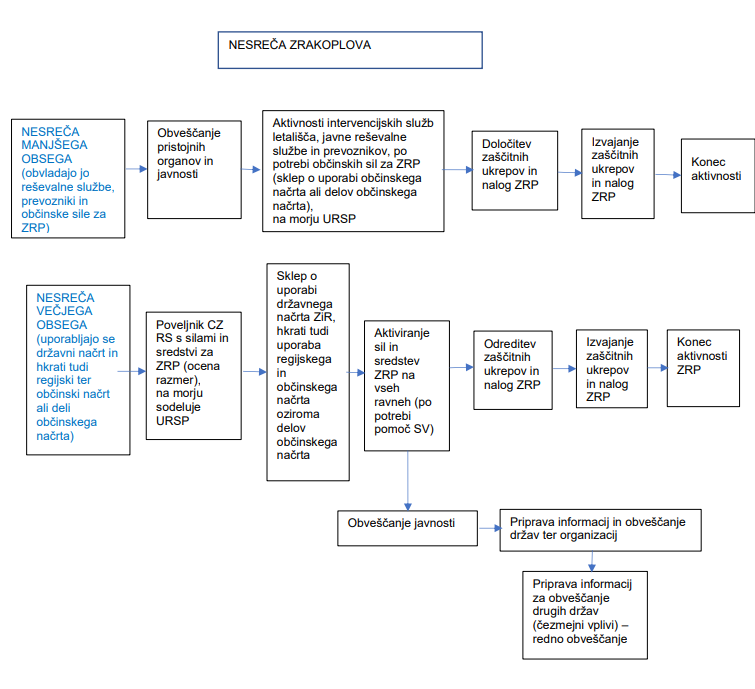 Shema 1: Koncept odziva ob nesreči zrakoplovaUporaba načrtaDržavni načrt zaščite in reševanja ob nesreči zrakoplova se uporablja, ko pride do nesreče zrakoplova večjega obsega, do končanja dejavnosti ZRP in zagotovitve osnovnih pogojev za življenje ob nesreči. Hkrati z državnim načrtom se uporabljata tudi regijski in občinski načrt ali deli občinskega načrta. Ko se začne uporabljati državni načrt, se začne uporabljati tudi načrt dejavnosti SV.Odločitev o uporabi državnega načrta ob nesreči zrakoplova sprejme poveljnik CZ RS. D – 19		Vzorec sklepa o aktiviranju načrta ZiR ob nesreči D – 20		Vzorec sklepa o preklicu aktiviranja načrta ZiR ob nesrečiSILE, SREDSTVA IN VIRI ZA IZVAJANJE NAČRTAZa ZRP ob nesreči zrakoplova se v skladu z nalogami iz 8. poglavja uporabijo sile in sredstva:letališč,lokalnih skupnosti, države (na državni ravni in ravni regij).Na državni ravni sodelujejo: Organi vodenja Civilne zaščite in druge sile ZRP so:poveljnik CZ RS,Štab CZ RS.Sile za ZRP so:enote, službe in drugi operativni sestavi društev in organizacij; enote gospodarskih družb, zavodov in drugih organizacij; enote in službe CZ, organizirane na državni ravni.Gasilske enote in enote ter službe društev in drugih nevladnih organizacij so:gasilske enote širšega pomena,poklicne in prostovoljne gasilske enote,gorska reševalna služba,jamarska reševalna služba,enote reševalcev z reševalnimi psi,podvodna reševalna služba, poizvedovalna služba Rdečega križa Slovenije (RKS).Enote in službe CZ so:državna enota za hitre reševalne intervencije (EHI),enote za radiološko, kemično in biološko zaščito (RKB-zaščito),tehnične reševalne enote,enote za prvo pomoč,informacijski centri,logistični centri,službe za podporo.Enote, službe in centri za ZRP, ki jih organizirajo državni organi, so:enota za identifikacijo oseb Medicinske fakultete,Policija z enoto za vodenje, sodelovanje in koordinacijo pri preiskavi letalske nesreče in z drugimi zmogljivostmi,ekološki laboratorij z mobilno enoto (ELME) oziroma mobilna enota z ekološkim laboratorijem (MEEL),služba za zaščito in reševanje ob ekoloških in drugih nesrečah ter za iskanje na morju,SV z vojaškim letalstvom in drugimi zmogljivostmi (po potrebi),URSP (ob zrakoplovu v sili oziroma ob nesreči zrakoplova na morju).P – 1	Podatki o poveljniku, namestniku poveljnika in članih Štaba CZ P – 3	Pregled sil za zaščito, reševanje in pomočP – 4	Podatki o organih, službah in enotah CZP – 12	Pregled gasilskih enot širšega pomena in njihovih pooblastil s podatki o poveljnikih in namestnikih poveljnikovP – 24	Pregled enot, služb in drugih operativnih sestavov društev in drugih nevladnih organizacij, ki sodelujejo pri reševanjuP – 705	Pregled enot pooblaščenega pristojnega letališča, ki sodelujejo pri reševanju (letališče Jožeta Pučnika Ljubljana, Edvarda Rusjana Maribor, Portorož in Cerklje ob Krki) Za pripravljenost, opremljenost in usposobljenost enot skrbijo ustanovitelji enot. Njihove obveznosti so opredeljene v merilih za organiziranje, usposabljanje in opremljanje ter v pogodbah o sofinanciranju za ukrepanje ob nesrečah za tiste, ki jih sklepajo.Druge organizacije:Javna agencija za civilno letalstvo Republike Slovenije (CAA),URSP,Kontrola zračnega prometa Slovenije, d. o. o., Fraport Slovenija, d. o. o., DRI upravljanje investicij, d. o. o.,Aerodrom Portorož, d. o. o,SV, Letališče Cerklje ob Krki,Agencija RS za okolje (MOPE),letalski prevozniki,javna zdravstvena služba.Zmogljivosti, ki jih zagotavlja SV:helikopterji in letala SV,logistične zmogljivosti (oskrba s hrano in zagotavljanje vode, goriva, nastanitve ter podpore),inženirske zmogljivosti (z gradbeno mehanizacijo in premostitvenimi mostovi), postavitev začasnih poveljniških elementov. Zmogljivosti Policije:zmogljivosti policijskih postaj, policijskih uprav in Generalne policijske uprave,policisti Posebne policijske enote,helikopterji Letalske policijske enote,plovila Postaje pomorske policije,plovila za naloge na celinskih vodah,delovna skupina za identifikacijo oseb ob velikih naravnih in drugih nesrečah.Zmogljivosti URSP:plovila URSP.Uporabijo se sredstva za ZRP in sredstva pomoči iz državnih rezerv materialnih sredstev, ki se v skladu z načrtom ustrezno dopolnijo. URSZR po dokončanju načrtov na vseh ravneh načrtovanja v sodelovanju z nosilci načrtovanja pripravi pregled potrebnih sil in sredstev, razpoložljivih sil in sredstev ter načrt zagotavljanja manjkajočih sil in sredstev (vzpostavitev, mednarodna pomoč itn.) za ukrepanje ob nesreči zrakoplova.D – 1	Načrtovana finančna sredstva za izvajanje načrta ZiRD – 13	Vzorec obrazca za povrnitev stroškov občinam ob nesreči P – 708	Sile in sredstva za izvedbo zaščitnih ukrepov in nalog ZRP ob nesreči	zrakoplovaOPAZOVANJE, OBVEŠČANJE IN ALARMIRANJEOpazovanjeVodenje in kontrolo zračnega prometa izvaja KZPS. Nadzor zračnega prostora Republike Slovenije, ki se izvaja neprekinjeno, zagotavlja pristojna enota SV. Kontrolo zračnega prometa v RS izvajajo pristojne službe KZPS:na mednarodnih letališčih zanjo skrbijo Služba letališke kontrole zračnega prometa Brnik, Služba letališke kontrole zračnega prometa Maribor in Služba letališke kontrole zračnega prometa Portorož (LKZP),Služba letališke kontrole zračnega prometa Cerklje ob Krki (LKZP),Služba območne kontrole zračnega prometa Ljubljana (OKZP), ki vodi in kontrolira preostali zračni promet v kontroliranem zračnem prostoru RS. Pri opravljanju posameznih nalog nadzora zračnega prostora lahko v skladu s skupnimi načrti na podlagi mednarodnih pogodb sodelujejo vojaški sistemi, službe in zrakoplovi zavezniških držav.Obveščanje pristojnih organov in služb na državni ravniURSP ob prejemu informacije o oddajanju oddajnika signala na kraju nesreče (ELT) iz sistema COSPAS-SARSAT obvesti službo zračnega prometa, in sicer LKZP ali OKZP.Ob nesreči zrakoplova, če je relevantno, LKZP oziroma OKZP določi kategorijo vpletenega zrakoplova, dveh ali več vpletenih zrakoplovov in to informacijo nemudoma sporoči v CORS, ki nato obvešča po spodaj navedenem seznamu ob nesreči zrakoplova. CORS obvesti le prvo določeno pristojno osebo oziroma prvo dosegljivo osebo na seznamu.Če CORS po drugih poteh dobi informacijo o tem, preveri verodostojnost obvestila in podatke o mogočih vpletenih zrakoplovih pri OKZP (KZPS, d. o. o.). Ob nesreči zrakoplova na letališču letališki center za koordinacijo reševanja o nesreči najprej obvesti ReCO in druge službe, in sicer navigacijske službe zračnega prometa, Policijo, carinsko službo in inšpekcijske službe. Če sile in sredstva ZRP javnih reševalnih služb, prevoznika ter občinskih sil za ZRP in reševalnih služb letališča ne zadostujejo ter je treba uporabiti sile in sredstva na ravni države, ReCO posreduje informacijo v CORS, ki obvešča po seznamu ob nesreči zrakoplova.Ob nesreči zrakoplova večjega obsega CORS obvesti: Operativno-komunikacijski center Uprave za policijske specialnosti Generalne policijske uprave (OKC UPS GPU),URSP ob nesreči zrakoplova na morju,Službo za preiskovanje letalskih, pomorskih in železniških nesreč in incidentov (SPLPŽNI),OC SV,NCKU,poveljnika CZ RS oziroma namestnika poveljnika CZ RS,generalnega direktorja URSZR,osebe za stike na ministrstvih, ki imajo zadolžitve po državnem načrtu,Urad Vlade RS za komuniciranje (UKOM),ARSO,dežurnega inšpektorja Inšpektorata RS za varstvo pred naravnimi in drugimi nesrečami (IRSVNDN),organe za stike drugih držav in mednarodnih organizacij,javnost (prek medijev).Sprotno obveščanje in izmenjava informacij, ki so pomembne za učinkovito reševanje ob nesreči zrakoplova, med vsemi, ki imajo naloge, potekata prek ReCO/CORS.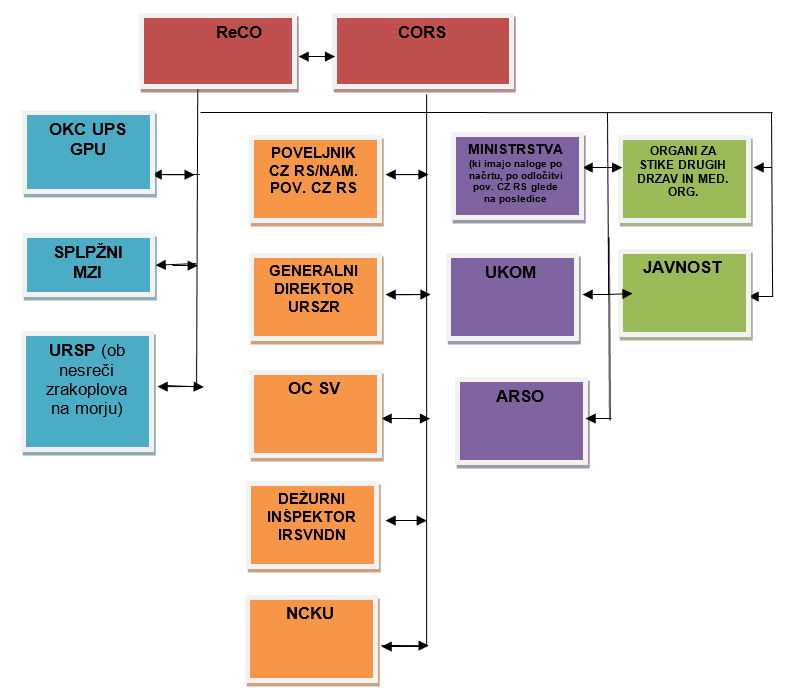 Shema 2: Shema obveščanja CORS ob nesreči zrakoplova večjega obsegaZa sprotno obveščanje vlade, ministrstev in drugih državnih organov ter služb, občin in drugih samoupravnih lokalnih skupnosti, organov vodenja ZRP ter javnosti URSZR v sodelovanju z ministrstvi, vladnimi službami in drugimi državnimi organi ter nevladnimi organizacijami:pripravlja dnevne in izredne informativne biltene,objavlja informacije na Teletekstu Televizije Slovenija,objavlja informacije na spletnih straneh URSZR,objavlja občasne širše pisne informacije.Aktivnosti iskanja zrakoplova izvaja Policija v skladu s svojimi protokoli. OKC GPU se odloči, kdaj bo o iskanju zrakoplova obvestil CORS. Če Policija potrebuje pomoč, se na njeno zaprosilo po potrebi vključi URSZR.D – 22/1	Načrt dejavnosti URSZR D – 704	Obrazec za obveščanje CORS/ReCO o nesreči zrakoplova (URSZR)P – 15	Podatki o odgovornih osebah, ki se jih obvešča o nesrečiObveščanje javnosti Ob nesreči zrakoplova se obveščajo:ogroženi prebivalci na ogroženem naseljenem območju,širša javnost (obveščanje domače in tuje javnosti).Obveščanje prebivalcev na ogroženem naseljenem območjuVse informacije za javnost Štab CZ RS posreduje CORS preko ReCO tudi občinam na območju nesreče.Obveščanje prebivalcev na prizadetem območju mora biti usklajeno z obveščanjem splošne javnosti.Za obveščanje prebivalcev o nesreči (navodila o ravnanju in ukrepi) na prizadetem območju so pristojne občine, ki načine in oblike obveščanja podrobneje opredelijo v načrtih oziroma delih načrtov zaščite in reševanja ob nesreči zrakoplova. Občine informacije lahko posredujejo prek posebne objavljene telefonske številke, lokalnih medijev in na druge krajevno običajne načine. Prebivalce obveščajo o razmerah na prizadetem območju, o izvajanju zaščitnih ukrepov in nalog ZRP ter osebne in vzajemne zaščite.URSZR lahko po potrebi ustanovi tudi informacijski center.Svojce udeležencev nesreče obvešča in za njih poskrbi pristojni prevoznik zrakoplova.Za obveščanje javnosti o razmerah na letališču je pristojno letališče, na katerem je prišlo do nesreče.D – 5	Priporočilo o organiziranju in delovanju informacijskega centra P – 18	Seznam medijev, ki bodo posredovali obvestilo o izvedenem alarmiranju in napotke za izvajanje zaščitnih ukrepov Obveščanje širše javnosti, ki obsega obveščanje domače in tuje javnosti o poteku zaščitnih in reševalnih dejavnosti Za obveščanje širše domače in tuje javnosti ob zrakoplovu v sili oziroma ob nesreči zrakoplova ter o izvajanju nalog ZRP iz državne pristojnosti so odgovorni Vlada RS, ministrstva in drugi državni organi v skladu s svojimi pristojnostmi.Po aktiviranju Štaba CZ RS sporočila za javnost glede opravljanja nalog ZRP pripravlja in posreduje v objavo Štab CZ RS. To nalogo opravlja predstavnik za odnose z javnostmi URSZR. Če URSZR za komuniciranje z javnostmi s svojimi kadrovskimi zmogljivostmi Štabu CZ RS ne more zagotoviti popolne podpore, se v obveščanje vključi tudi služba MO, pristojna za odnose z javnostmi.Avtorji, ki objavijo sporočila za javnost, jih morajo posredovati v vednost CORS, pristojnemu ReCO in UKOM.Po potrebi oziroma ob nesreči večjega obsega se v obveščanje javnosti vključi UKOM v skladu s svojimi pristojnostmi. Obveščanje javnosti ob nesrečah poteka v medijih, ki morajo v skladu z Zakonom o medijih na zahtevo državnih organov, javnih podjetij in javnih zavodov brez odlašanja brezplačno objaviti nujno sporočilo glede resne ogroženosti življenja, zdravja ali premoženja ljudi, kulturne in naravne dediščine, okolja ter varnosti države.V takih primerih so za takojšnje posredovanje sporočil državnih organov za javnost pristojni:Televizija Slovenija,Radio Slovenija,Slovenska tiskovna agencija,po potrebi tudi drugi mediji in načini obveščanja.Obveščanje javnosti ob nesreči zrakoplova lahko poteka tudi prek CORS z dnevnimi in izrednimi informativnimi bilteni, obveščanjem prek RTV Slovenija, časopisov, teleteksta, intraneta MO in ZiR, interneta in drugih medijev ter družbenih omrežij. Ob nesreči zrakoplova javnost lahko seznanjajo tudi:vodje intervencij,pristojni poveljniki CZ,župani, predstojniki državnih organov, generalni direktor URSZR, druge pooblaščene osebe.D – 18	Vzorec obrazca za obveščanje dežel in županij sosednjih državP – 16	Pregled kontaktnih organov drugih držav in mednarodnih organizacijP – 17	Seznam prejemnikov informativnega biltenaP – 18	Seznam medijev, ki bodo posredovali obvestilo o izvedenem alarmiranju in napotke za izvajanje zaščitnih ukrepovObveščanje drugih držav in mednarodnih organizacijURSZR prek CORS v skladu z mednarodnimi dvostranskimi in večstranskimi sporazumi o sodelovanju pri varstvu pred naravnimi in civilizacijskimi nesrečami po potrebi obvešča o nesreči zrakoplova Center za usklajevanje nujnega odziva (Emergency Response Coordination Center – ERCC), sosednje in druge države ter mednarodne organizacije v skladu z mednarodnimi sporazumi. Druga ministrstva in organizacije ter SPLPŽNI obveščajo mednarodno javnost v skladu s svojimi obveznostmi oziroma pristojnostmi, kot je razvidno iz načrtov dejavnosti.Sporočila, ki se posredujejo drugim državam in mednarodnim organizacijam, morajo vsebovati podatke in biti pripravljena v obliki, določeni s predpisi o letalstvu.D – 18	Vzorec obrazca za obveščanje dežel in županij sosednjih državP – 16	Pregled kontaktnih organov sosednjih držav in mednarodnih organizacij AlarmiranjeOb nesreči zrakoplova na naseljeno območje, ko je neposredno ogroženo življenje ali zdravje ljudi in živali, je treba prebivalce opozoriti na neposredno nevarnost z alarmiranjem v skladu z Uredbo o organizaciji in delovanju sistema opazovanja, obveščanja in alarmiranja.CORS oziroma pristojni ReCO, ki izvajajo javno alarmiranje, praviloma hkrati ogroženim prebivalcem posredujejo:podatke o vzroku za uporabo alarmnega znaka, podatke o ogroženem območju,napotke za osebno in vzajemno zaščito,napotke za izvajanje zaščitnih ukrepov,napotke za ravnanje prebivalcev ob nesreči zrakoplova.Podatke pristojni ReCO/CORS pošlje po radiu in televiziji oziroma na drugi predvideni način. Obveščanje sosednjih držav ob proženju alarmnega znaka v obmejnem pasu poteka prek CORS, ki na podlagi obvestila o nesreči zrakoplova obvesti center za obveščanje v sosednji državi.Podrobneje se postopek alarmiranja načrtuje v regijskih in občinskih načrtih zaščite in reševanja.AKTIVIRANJE SIL IN SREDSTEVAktiviranje sil in sredstev za ZRP Aktiviranje sil in sredstev za ZRP poteka glede na obseg ter kraj nesreče.Ob nesreči manjšega obsega se aktivirajo:ob nesreči na letališču:poklicne reševalne službe in reševalne službe letališč,po potrebi enote in službe za ZRP občine,zunaj letališča:poklicne reševalne službe, po potrebi enote in službe za ZRP občine.Postopke aktiviranja urejajo načrti letališč, občinski načrti zaščite in reševanja ob nesreči zrakoplova ali deli občinskih načrtov zaščite in reševanja ob nesreči zrakoplova.Ob nesreči večjega obsega se aktivirajo:ob nesreči na letališču:poklicne reševalne službe in reševalne službe letališč,poleg enot in služb za ZRP na ravni države tudi enote ter službe za ZRP na ravni regije in občine,zunaj letališča:poklicne reševalne službe, poleg enot in služb za ZRP na ravni države tudi enote ter službe za ZRP na ravni regije in občine.Aktiviranje sil na ravni države izvaja CORS, postopke aktiviranja drugih sil pa urejajo načrti letališč, regijski in občinski načrti ali deli občinskih načrtov ob nesreči zrakoplova.Aktiviranje državnih organov vodenja CZ in njihovih strokovnih službPo prejetju obvestila o nesreči zrakoplova in po prvih poročilih s kraja nesreče poveljnik CZ RS oziroma njegov namestnik presodi trenutne razmere. Na podlagi razsežnosti in posledic nesreče ter zahtev po pomoči sprejme odločitev o uporabi državnega načrta in o tem obvesti CORS, ki o uporabi državnega načrta obvesti vse nosilce načrtovanja po odločitvi poveljnika CZ RS glede na posledice nesreče in izvajalce nalog.Glede na oceno stanja in napovedi dogodkov poveljnik CZ RS lahko sprejme odločitev o aktiviranju državnih organov CZ, pristojnih za operativno in strokovno vodenje ZRP.Aktivira se štab CZ RS v operativni sestavi (predstavniki URSZR, MZI, MNZ, UKOM, ostali, glede na posledice nesreče), častnik za povezavo SV.Poveljnik CZ RS spremlja razmere na kraju nesreče in odloča o nadaljnjih ukrepih ter nalogah ZRP.Aktiviranje državnih sil in sredstev za ZRPEnote, službe in drugi operativni sestavi sil za ZRP, ki so v državni pristojnosti, aktivira CORS na podlagi odločitve:Vlade RS,poveljnika CZ RS ali njegovega namestnika,generalnega direktorja URSZR ali njegovega namestnika.Predlog za aktiviranje in uporabo zmogljivosti SV lahko predlaga poveljnik CZ RS na predlog vodje intervencije. Po pridobitvi soglasja Vlade RS oziroma ministra za obrambo poveljnik CZ RS posreduje zahtevo prek CORS v OC SV. Načelnik Generalštaba SV izda ukaz za aktiviranje zmogljivosti SV za ZRP.CORS na podlagi zahtev poveljnika CZ RS aktivira ELME/MEEL, zavode in druge organizacije, ki so na podlagi pogodbe z URSZR pristojni za opravljanje nalog ZRP.Pripadnike CZ in druge sile za ZRP lahko vpokliče URSZR oziroma pristojna izpostava URSZR, ki ureja tudi administrativne, logistične in tehnične zadeve glede nadomestil plač ter povračil stroškov, ki jih imajo pripadniki pri opravljanju dolžnosti v CZ oziroma pri zaščiti in reševanju.Državne sile za ZRP, ki odidejo na kraj nesreče zrakoplova, se zberejo na svojih zbirališčih in se po potrebi dodatno opremijo. 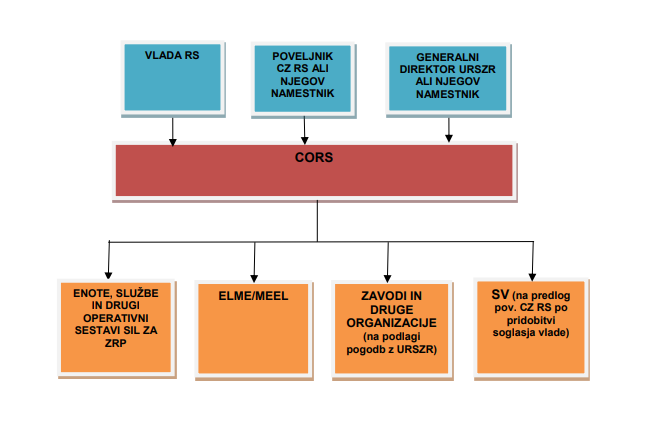 Shema 4: Aktiviranje državnih sil D – 14	Vzorec odredbe o aktiviranju sil in sredstev za ZRPD – 15	Vzorec delovnega nalogaD – 23	Zahtevek za uporabo zmogljivosti SV za naloge ZRPP – 5	Seznam zbirališč sil za zaščito, reševanje in pomočZagotavljanje pomoči v materialnih in finančnih sredstvihPoveljnik CZ RS na predlog vodij intervencijskih enot in služb presodi o potrebah po materialnih ter finančnih sredstvih. O uporabi materialnih sredstev, ki so:last Zavoda RS za blagovne rezerve (državne blagovne rezerve) za pomoč prizadetim ob nesreči zrakoplova odloča Vlada RS na predlog ministra, pristojnega za preskrbo, v sodelovanju z ministrom, pristojnim za infrastrukturo (na pobudo poveljnika CZ RS oziroma njegovega namestnika);državne rezerve materialnih sredstev, katerih skrbnik je URSZR (državne rezerve materialnih sredstev), za pomoč prizadetim ob nesreči zrakoplova odloča Vlada RS, v nujnih primerih pa poveljnik CZ RS. Materialna pomoč države ob nesreči zrakoplova bi obsegala:posredovanje pri zagotavljanju specialne opreme, pomoč v tipizirani zaščitni in reševalni opremi, namenjeni za naravne in druge nesreče,pomoč v finančnih sredstvih.D – 3	Načrt organizacije in delovanja državnega logističnega centra Mednarodna pomočZa mednarodno pomoč se zaprosi, če domače sile in sredstva za zaščito, reševanje in pomoč niso zadostni.Za mednarodno pomoč zaprosi Vlada RS, poveljnik CZ RS ali njegov namestnik, če z meddržavnim sporazumom ni drugače določeno. V skladu s pristojnostmi pri pripravi in realizaciji prošenj za mednarodno pomoč sodelujeta URSZR in MZEZ v sodelovanju z drugimi resorji.Posamezni strokovnjaki, enote in službe ter materialna pomoč iz drugih držav se glede na odločitev poveljnika CZ RS zbira praviloma v regijskem logističnem centru pristojne izpostave URSZR, na območju katere je prišlo do nesreče zrakoplova. V teh centrih se neposredno zbira pomoč, ki bi prihajala v RS po cestah in železnici. Za sprejemanje pomoči, ki bi v RS prihajala z zrakoplovi, so določena letališča Jožeta Pučnika Ljubljana, Edvarda Rusjana Maribor in Cerklje ob Krki. Za sprejemanje in napotitev oziroma dostavo sredstev pomoči z zrakoplovi v ustrezne logistične centre ali neposredno na prizadeto območje so pristojne izpostave URSZR Kranj, Maribor ter Brežice.D – 12	Podpora države gostiteljice mednarodni pomoči ob naravnih in drugih nesrečah v Republiki Sloveniji (postopkovnik)PRISTOJNOSTI IN NALOGE ORGANOV VODENJA TER DRUGIH IZVAJALCEV NAČRTA OB NESREČI ZRAKOPLOVANaloge po tem načrtu opravljajo:državna uprava (Vlada RS, vladne službe, ministrstva, organi v sestavi in upravne enote),sile za ZRP (enote, službe in druge operativne sestave društev in organizacij; enote gospodarskih družb, zavodov in drugih organizacij; organi, enote in službe CZ; Policija; SV in drugi izvajalci), upravljavci mednarodnih in mešanega letališča.Organi in njihove nalogeVlada RS:sprejme načrt,vodi dejavnosti za zaščito in reševanje ob nesreči zrakoplova.Poveljnik CZ RS:operativno vodi dejavnosti za ZRP ob nesreči zrakoplova večjega obsega.Ministrstva, organi v sestavi, vladne službe in upravne enoteMinistrstva in vladne službe opravljajo naloge, kot jih določajo njihovi načrti dejavnosti, ki obsegajo:način zagotavljanja izvajanja dejavnosti med nesrečo (v skladu s konceptom odziva v tem načrtu),organizacijo, ukrepe in naloge ter njihove izvajalce,materialna, finančna in druga sredstva za opravljanje nalog ter ukrepov,usmeritve za organiziranje, delovanje in izvajanje dejavnosti na regijski ter lokalni ravni.Posamezni državni organi imajo ob nesreči zrakoplova naslednje naloge:Ministrstvo, pristojno za obrambo:Uprava RS za zaščito in reševanje:vzpostavi Službo za podporo poveljniku CZ RS in zagotavlja druge pogoje za delo poveljnika CZ RS ter Štaba CZ RS;zagotavlja pogoje za delo izpostav URSZR;po potrebi vzpostavi informacijski center;zagotavlja logistično podporo pri delovanju državnih sil ZRP;obvešča prebivalce, pristojne organe, izvajalce načrta, mednarodne organizacije in druge države;zagotavlja delovanje komunikacijskega sistema za delovanje državnih sil za ZRP;zagotavlja informacijsko podporo organom vodenja na državni ravni;aktivira pristojne organe in izvajalce načrta; usklajuje mednarodno pomoč;sodeluje pri oblikovanju državnih rezerv; vodi pripravo končnega poročila ob nesreči zrakoplova in ga predlaga v sprejem Vladi RS;opravlja druge naloge iz svoje pristojnosti.D – 22/1	Načrt dejavnosti Uprave RS za zaščito in reševanjeSV:usklajuje akcijo reševanja vojaškega zrakoplova;zagotavlja podporo preiskovalcem Stalne komisije za preiskovanje letalskih nesreč in incidentov vojaških zrakoplovov;vojaška policija v sodelovanju s civilno Policijo zavaruje območje letalske nesreče, resnega incidenta ali incidenta in območje razbitin, sledi ter predmetov iz vojaškega zrakoplova, ki je zunaj območja vojaških objektov. Varuje po navodilih glavnega preiskovalca Stalne komisije za preiskovanje letalskih nesreč in incidentov vojaških zrakoplovov do konca preiskave oziroma pisnega sklepa o prenehanju varovanja, ki ga izda glavni preiskovalec;zagotavlja pomoč pri reševanju ponesrečencev iz razbitin v skladu s svojimi pristojnostmi;v skladu s svojimi pristojnostmi usklajuje sodelovanje enot SV pri opravljanju nalog ZRP in zagotavlja uporabo materialnih sredstev SV za ZRP (evakuacija ogroženega prebivalstva, prevoz človekoljubne pomoči, hrane in vode ter pomoč pri odstranjevanju ovir);sodeluje pri izvajanju interventnih del z inženirskimi zmogljivostmi (z gradbeno mehanizacijo, odstranjevanjem vejevja z motornimi žagami in zagotavljanjem premostitvenih objektov);v skladu s svojimi pristojnostmi usklajuje sodelovanje preostalih zmogljivosti in uporabo materialnih sredstev SV pri opravljanju nalog ZRP;opravlja druge naloge iz svoje pristojnosti.D – 22/2	Načrt dejavnosti SVMinistrstvo, pristojno za notranje zadeve:opravlja nujne naloge, ki se nanašajo na organizacijo in izvedbo ukrepov na prizadetem območju iz svoje pristojnosti;opravlja druge naloge iz svoje pristojnosti.Policija:varuje življenje, osebno varnost in premoženje ljudi ter vzdržuje javni red na območju izvajanja ZRP;zavaruje območje nesreče zrakoplova, razbitin, sledi in predmetov iz zrakoplova;nadzira in ureja promet glede na prometno infrastrukturo na območju izvajanja ZRP;sodeluje z vojaško policijo pri zavarovanju območja nesreče vojaškega zrakoplova SV, in sicer varuje do konca ogleda preiskovalnega organa;z letalsko enoto sodeluje pri opravljanju nalog, pomembnih za ZRP;identificira osebe;obvešča MZEZ o umrlih tujcih;opravlja druge naloge iz svoje pristojnosti.Inšpektorat Republike Slovenije za notranje zadeve:na območju nesreče zrakoplova v okviru svojih pristojnosti izvaja inšpekcijske nadzore pri pravnih subjektih, ki imajo v skladu z obstoječo zakonodajo ustrezna dovoljenja za opravljanje dejavnosti z orožjem, strelivom, eksplozivi in pirotehničnimi izdelki;sodeluje z drugimi inšpektorati;opravlja druge naloge iz svoje pristojnosti.D – 22/3	Načrt dejavnosti ministrstva, pristojnega za notranje zadeve Ministrstvo, pristojno za zdravje:organizira in usklajuje zagotavljanje vseh vidikov zdravstvene oskrbe evakuiranim ter drugim prizadetim prebivalcem;ureja pogoje in način opravljanja mrliško-pregledne službe;določi in zagotovi sredstva za oskrbo ponesrečenih (NMP, posteljne in druge zmogljivosti v bolnišnicah, reševalna vozila za prevoz do bolnišnic, zdravstveno osebje in drugo);organizira zdravstveno oskrbo izvajalcev ZRP;sodeluje pri zagotavljanju mednarodne pomoči glede zdravljenja v tujini in z zdravili;opravlja druge naloge iz svoje pristojnosti. D – 22/4	Načrt dejavnosti ministrstva, pristojnega za zdravje	Ministrstvo, pristojno za infrastrukturo:pripravi načrt prometne ureditve na prizadetem območju in vzpostavlja prometni režim v cestnem, železniškem, pomorskem ter zračnem prometu;obvešča javnost in prednostne uporabnike prometnih storitev o zaporah ter drugih spremembah v cestnem, železniškem in zračnem prometu;usklajuje naloge z ministrstvom, pristojnim za notranje zadeve, oz. s Policijo glede prometne ureditve na prizadetem območju;zagotovi finančna sredstva in plačilne instrumente za potrebe preiskovalnega organa SPLPŽNI;zagotovi potrebno logistično pomoč SPLPŽNI;opravlja druge naloge iz svoje pristojnosti.Služba za preiskovanje letalskih, pomorskih in železniških nesreč in incidentov:je pristojna za preiskovanje in ugotavljanje okoliščine nesreče, preprečevanje tveganja ter ponovitve nesreče in incidentov v prihodnosti;usmerja in vodi preiskavo na območju nesreče s svojega delovnega področja vzporedno s preiskavo, ki jo opravlja Policija;ocenjuje obseg in zahtevnost preiskave na območju nesreče ter po potrebi zahteva dodatno logistično pomoč na kraju nesreče;ocenjuje in po potrebi zagotovi prisotnost domačih ter tujih strokovnjakov s področja preiskovanja;ob večji letalski nesreči usklajuje sodelovanje in usmerja aktivnosti akreditiranih predstavnikov preiskovalnih organov države proizvajalca in načrtovalca zrakoplova, države operaterja, države registracije ter drugih predstavnikov držav članic ICAO;obvešča in usklajuje informacije za potrebe obveščanja pristojnega ministra ter Vlade RS; obvešča preiskovalni organ države registracije zrakoplova, preiskovalni organ države operaterja, preiskovalni organ države načrtovanja zrakoplova, preiskovalni organ države proizvajalke zrakoplova in ICAO v primeru, ko je udeležen zrakoplov z vzletno maso, večjo od 2250 kg.URSP: sprejme podatke o zaznanem oddajanju signala v sili v Republiki Sloveniji iz sistema COSPAS-SARS-SARSAT;obvešča ReCO in KZPS o nesreči zrakoplova na morju;po potrebi sodeluje pri varovanju območja nesreče zrakoplova na morju;vodi operativno reševanje zrakoplova na morju; sodeluje s centri za obveščanje, silami za ZRP, enotami Policije in SV;opravlja druge naloge iz svoje pristojnosti.D – 22/5	Načrt dejavnosti ministrstva, pristojnega za infrastrukturoJavna agencija za civilno letalstvo Republike Slovenije – CAA:glede formalne ureditve in izmenjave informacij, ki so potrebne za uspešno izvajanje službe reševanja zrakoplova na morju, se usklajuje z URSP;za nenehno izboljševanje opravljanja nalog zbira podatke, spremlja učinkovitost opravljenih aktivnosti reševanja zrakoplova in predlaga spremembe ter izboljšave reševanja zrakoplova na nacionalni in mednarodni ravni;spremlja opravljene aktivnosti reševanja zrakoplova na ozemlju Republike Slovenije;opravlja druge naloge iz svoje pristojnosti.Kontrola zračnega prometa Slovenije, d. o. o.:pridobi informacije o zrakoplovu in letu ter obvešča pristojne službe;na podlagi predvidenih dogodkov in mogočih posledic nesreče zrakoplova določi obseg nesreče;zagotovi izdajanje obvestila letalcem (NOTAM); opravlja druge naloge iz svoje pristojnosti.Ministrstvo, pristojno za zunanje in evropske zadeve:vzpostavlja stike z vladami tujih držav in mednarodnimi organizacijami zaradi obveščanja o stanju ter posledicah nesreče in ukrepih za zagotavljanje morebitne mednarodne pomoči;vzpostavi načrt odzivanja ob naravnih in drugih nesrečah, vključno s telefonsko številko za stike in poseben e-naslov za informacije s področja delovanja ministrstva;na predlog pristojnih organov obvešča tuja diplomatska in konzularna predstavništva, pristojna za RS, o razmerah v državi, o posledicah nesreče ter razmerah, ki lahko vplivajo na varnost tujih državljanov v RS;sodeluje pri organizaciji prihodov tujih diplomatskih in konzularnih predstavnikov, predstavnikov mednarodnih organizacij, tujih državnikov ter ekip, ki bi želele priti na območje nesreče zaradi ugotavljanja stanja in posredovanja morebitne pomoči;opravlja druge naloge iz svoje pristojnosti.D – 22/6	Načrt dejavnosti ministrstva, pristojnega za zunanje in evropske zadeveMinistrstvo, pristojno za finance:določi prednosti pri uporabi sredstev proračuna RS oziroma zaradi nastanka novih obveznosti za proračun lahko v skladu s 40. členom Zakona o javnih financah Vladi RS predlaga ukrepe začasnega zadržanja izvrševanja proračuna in rebalans proračuna;pripravi predloge ukrepov za zagotovitev oziroma prerazporeditev možnega obsega finančnih sredstev za odpravo posledic nesreče;opravlja druge naloge iz svoje pristojnosti.D – 22/7	Načrt dejavnosti ministrstva, pristojnega za finance Ministrstvo, pristojno za gospodarstvo, turizem in šport:sodeluje pri dejavnostih glede blagovnih rezerv za nesrečo in ob nesreči v skladu z zakonom, ki ureja blagovne rezerve;sodeluje pri sprejemanju odločitev o nadaljevanju storitvenih in drugih dejavnosti na prizadetem območju;opravlja druge naloge iz svoje pristojnosti.D – 22/8	Načrt dejavnosti ministrstva, pristojnega za gospodarstvo, turizem in šport ARSO:zagotavlja meteorološke in hidrološke podatke. Ministrstvo, pristojno za delo, družino, socialne zadeve in enake možnosti:vzpostavi komunikacijo s centri za socialno delo (CSD) s prizadetega območja. Prek CSD in drugih virov informacij spremlja stanje na prizadetem območju;v okviru svojih pristojnosti prek izvajalcev socialnovarstvenih storitev in programov, izvajalcev javnih pooblastil ter drugih zavodov izvaja ukrepe za preprečitev oziroma lajšanje socialne stiske pri ljudeh na prizadetem območju;sodeluje pri zagotavljanju psihosocialne pomoči prizadetim;opravlja druge naloge iz svoje pristojnosti.D – 22/9	Načrt dejavnosti ministrstva, pristojnega za delo, družino, socialne zadeve in enake možnosti Ministrstvo, pristojno za solidarno prihodnost:vzpostavi komunikacijo s socialnovarstvenimi zavodi v svoji pristojnosti (domovi za 
starejše – DSO, centri za usposabljanje, delo in varstvo – CUDV, varstvenodelovni centri – VDC, posebni zavodi, zavodi za dolgotrajno oskrbo, izvajalci pomoči na domu) s prizadetega območja; spremlja stanje in sprejema ukrepe iz svoje pristojnosti na prizadetem območju;izvaja ukrepe za preprečitev oziroma lajšanje socialne stiske uporabnikov socialnovarstvenih zavodov na prizadetem območju prek izvajalcev socialnovarstvenih storitev in programov, izvajalcev javnih pooblastil ter drugih zavodov v pristojnosti MSP;opravlja druge naloge iz svoje pristojnosti.D – 22/10 Načrt dejavnosti ministrstva, pristojnega za solidarno prihodnost Ministrstvo, pristojno za kulturo:na podlagi registra nepremične kulturne dediščine zagotavlja podatke o nepremični kulturni dediščini na prizadetem območju;zagotavlja pripravo ocene stanja in škode na kulturni dediščini na prizadetem območju;obvesti pristojne javne zavode o aktiviranju državnega načrta in jih pozove k ukrepanju;usmerja dejavnosti za zaščito in reševanje kulturne dediščine (usklajuje izvedbo evakuacijskih in drugih interventnih ukrepov, usklajuje pomoč in posredovanje delovne sile, transportnih in materialnih sredstev ter druge potrebne ukrepe za zaščito in reševanje kulturne dediščine);po potrebi pripravi dodatna navodila pristojnim javnim zavodom za ukrepanje in usklajuje delo med njimi;sodeluje z drugimi ministrstvi, vladnimi službami in organizacijami oz. deležniki;po potrebi se poveže z URSZR za pridobitev dodatne pomoči za izvajanje nujnih interventnih ukrepov za reševanje kulturne dediščine s strani drugih sil za ZRP (CZ, gasilske enote in druge sile za ZRP);zbira in posreduje informacije URSZR o stanju kulturne dediščine, izvedenih interventnih ukrepih ter oceni škode;sodeluje z URSZR in Uradom Vlade RS za komuniciranje pri obveščanju splošne javnosti glede škode na kulturni dediščini ter potrebnega ravnanja in ukrepanja glede tega;zagotavlja pripravo načrta ukrepov za sanacijo škode na kulturni dediščini;opravlja druge naloge iz svoje pristojnosti.D – 22/11	Načrt dejavnosti ministrstva, pristojnega za kulturo Ministrstvo, pristojno za javno upravo:spremlja stanje in sprejema ukrepe glede zagotavljanja podpore delovanju storitev za upravne enote ter elektronskega javnega naročanja;opravlja druge naloge iz svoje pristojnosti.Upravne enote:urejajo državljanska stanja – izdajajo javne listine;pripravljajo obvestila za sredstva javnega obveščanja o načinu in možnostih za pridobitev ustrezne javne listine;predvidijo možnost delovnega in odpiralnega časa za zagotavljanje upravnih storitev;opravljajo druge naloge iz svoje pristojnosti.D – 22/12	Načrt dejavnosti ministrstva, pristojnega za javno upravoUrad Vlade RS za komuniciranje:usklajuje pripravo skupnih sporočil za javnost in jih posreduje javnosti prek medijev, svetovnega spleta (prek spletnega mesta www.gov.si) in družbenih omrežij; obvešča tujo splošno javnost v sodelovanju s pristojnimi organi; po potrebi organizira in vodi novinarsko središče;zagotavlja usklajevanje pristojnih državnih organov pri obveščanju javnosti ob nesreči zrakoplova;po potrebi pripravlja novinarske konference za domače in tuje novinarje; navezuje stike z redakcijami tujih medijev in novinarji, akreditiranimi v Sloveniji, ter skrbi, da imajo na voljo informativno in drugo gradivo; spremlja in analizira poročanje domačih in tujih medijev ter pripravlja izbore prispevkov, objavljenih v domačih in tujih medijih (tako imenovane klipinge);opravlja druge naloge iz svoje pristojnosti.D – 22/13	Načrt dejavnosti Urada Vlade RS, pristojnega za komuniciranjeSile za ZRP (na državni ravni)Služba za podporo Štabu CZ RS:zagotavlja informacijsko in administrativno podporo.Informacijski center:opravlja naloge iz 13. člena Uredbe o organiziranju, opremljanju in usposabljanju sil za zaščito, reševanje in pomoč.Logistični center:opravlja naloge iz 14. člena Uredbe o organiziranju, opremljanju in usposabljanju sil za zaščito, reševanje in pomoč.Državna enota za hitre reševalne intervencije (EHI):poveljstvo enote organizira EHI v skladu s tem načrtom oziroma nalogami za zaščito, reševanje in pomoč, ki izhajajo iz načrta, iz enot, organiziranih na državni ravni (vključno z enotami SV). Enota je modularna in prilagodljiva ter organizacija omogoča rabo posameznih komponent glede na potrebe odziva;poveljstvo enote skrbi za ustrezno opremljenost in usposobljenost enote;poveljstvo enote operativno vodi enoto ob nesreči. Operativno vodenje Operativno vodenje dejavnosti ZRP ob nesreči zrakoplova izvaja več subjektov:Ob nesreči manjšega obsega:na mednarodnem letališču:ZRP ob nesrečah na javnih letališčih za mednarodni zračni promet znotraj letališke ograje oziroma na območju 3000 metrov od letališke vodi vodja reševalne službe teh letališč. Če sile za ZRP ne zadoščajo, se vključi poveljnik CZ občine.zunaj letališča:Za operativno vodenje ZRP na kraju nesreče je odgovoren vodja intervencije, ki so mu neposredno podrejene vse sile, ki sodelujejo pri opravljanju nalog na terenu. Če sile za ZRP ne zadoščajo, se vključi poveljnik CZ občine. Ob nesreči večjega obsega:Ob nesreči večjega obsega operativno vodenje prevzame poveljnik CZ RS ob pomoči Štaba CZ RS. Vključijo se pristojni regijski in občinski poveljnik ter poveljnik CZ tega letališča, kadar je nesreča na letališču. Poveljnik CZ RS določi vodjo intervencije, ki so mu neposredno podrejene vse sile, ki sodelujejo pri opravljanju nalog na terenu. Vodja intervencije zunaj letališča je predstavnik gasilcev najvišje kategorizirane enote, ki sodeluje pri reševanju ob nesreči zrakoplova. Če se nesreča zrakoplova zgodi v gorskem svetu, je vodja intervencije predstavnik pristojne postaje gorske reševalne službe in vodja podvodne reševalne službe, če se nesreča zgodi na vodnih površinah, ali druga pristojna oseba. SV pri izvajanju operativne ravni sodeluje v skladu s predpisi, ki urejajo obrambo ter varstvo pred naravnimi in drugimi nesrečami, v skladu s svojo organiziranostjo, opremljenostjo, usposobljenostjo ter razpoložljivostjo.V opravljanje nalog se lahko vključijo tudi drugi subjekti v skladu s predpisi, ki urejajo varstvo pred naravnimi in drugimi nesrečami.Ob nesrečah, ki presegajo možnosti ukrepanja razpoložljivih domačih sil za ZRP, lahko RS zaprosi druge države in mednarodne organizacije za pomoč v silah ter sredstvih.Logistično podporo državnim silam za ZRP, kar obsega zagotavljanje zvez, opreme, materiala, prevoza, informacijske podpore, prehrane, zdravstvenega in drugega varstva, zagotavljajo pristojni regijski štab CZ s službami za podporo, URSZR ter njene izpostave.Preiskovanje nesreče zrakoplovaOb nesreči zrakoplova večjega obsega CORS obvesti SPLPŽNI, ki preiskuje letalske nesreče in resne incidente civilnih zrakoplovov. CORS o vsaki nesreči zrakoplova obvešča tudi OC SV. SV ob nesreči vojaškega ali tujega vojaškega zrakoplova nudi podporo preiskovalcem Stalne komisije za preiskovanje letalskih nesreč in incidentov vojaških zrakoplovov.Območje nesreče civilnega zrakoplova in območje razbitin, sledi ter predmetov iz zrakoplova najprej zavarujejo policisti, in sicer do konca njihovega ogleda. Policija o prvih izvedenih ukrepih obvešča preiskovalni organ in državnega tožilca. Po prenehanju varovanja s strani policistov se po potrebi na zahtevo glavnega preiskovalca SPLPŽNI nadaljuje varovanje. Tako nadaljevanje varovanja zagotovi MZI. Varovanje območja nesreče in območja razbitin, sledi ter predmetov se lahko preneha po izdaji pisnega sklepa glavnega preiskovalca.Na območju nesreče oziroma območju razbitin je dovoljen vstop le osebam, ki jim to dovoli glavni preiskovalec SPLPŽNI. Ni se dovoljeno dotikati in premeščati razbitine, spreminjati območje nesreče, brisati ali spreminjati sledi nesreče zrakoplova, premeščati predmete ter drugo vsebino iz zrakoplova do konca varovanja območja nesreče oziroma območja razbitin. Zaradi nadaljnjega preiskovanja nesreče je nujno, da tudi območje nesreče in območje razbitin na morju ostaneta čim bolj nedotaknjeni. Zavarovanje poteka z obstoječimi materialno-tehničnimi sredstvi, pomočjo potapljačev in za to pristojnih enot (načelo je enako kot na kopnem).Na kraj nesreče pride veliko prvih posredovalcev (gasilci, reševalci, policisti in drugi), ki opravljajo svoje delo, zato je za kakovostno preiskovanje nesreče treba zagotoviti čim bolj ohranjene sledi nesreče, ki bi jih prvi posredovalci zaradi narave svojega dela lahko nevede in nehote poškodovali ali celo uničili. Zato morajo prvi posredovalci upoštevati navodilo za zavarovanje sledov nesreče zrakoplova (D – 706).MZI na zahtevo glavnega preiskovalca zagotovi logistično pomoč, ki jo preiskovalna komisija SPLPŽNI potrebuje na kraju nesreče.Preiskovalni organ pri ministrstvu, pristojnem za promet, lahko zaprosi za del logistične podpore ministrstvo, pristojno za obrambo, in ministrstvo, pristojno za notranje zadeve, če so za zagotovitev te podpore potrebne posebna oprema, usposobljenost in izurjenost.Ob nesreči vojaškega zrakoplova ali tujega vojaškega zrakoplova vojaška policija v sodelovanju s civilno policijo zavaruje območje nesreče zrakoplova in območje razbitin, sledi ter predmetov iz zrakoplova, ki je zunaj območja vojaških objektov. Vojaška policija varuje po navodilih glavnega preiskovalca Stalne komisije za preiskovanje letalskih nesreč in incidentov vojaških zrakoplovov do konca preiskave oziroma pisnega sklepa o prenehanju varovanja, ki ga izda glavni preiskovalec.Zaradi nadaljnjega preiskovanja nesreče je nujno, da tudi območje nesreče in območje razbitin vojaškega zrakoplova na morju ostaneta čim bolj nedotaknjeni (načelo je enako kot na kopnem).D – 2	Načrt URSZR za zagotavljanje prostorskih in drugih pogojev za delo poveljnika CZ RS in Štaba CZ RS D – 706	Navodilo prvim posredovalcem za zavarovanje sledov nesreče Uporaba zvezPri prenosu podatkov in govornem komuniciranju se lahko uporabljajo vse razpoložljive elektronske komunikacije ter informacijska infrastruktura, ki temelji na različnih medsebojno povezanih omrežjih v skladu z Zakonom o varstvu pred naravnimi in drugimi nesrečami ter Zakonom o elektronskih komunikacijah. Prenos podatkov in komuniciranje med organi vodenja, reševalnimi službami ter drugimi izvajalci ZRP poteka s pomočjo več storitev oziroma zvez.Pri operativnem vodenju ZRP se uporabljajo: sistem zvez ZA-RE:podsistem radijskih zvez za neposredne in posredne radijske zveze med uporabniki radijskih postaj ter neposredne radijske zveze z regijskimi centri za obveščanje,podsistem osebnega klica za pošiljanje kratkih besedilnih sporočil imetnikom sprejemnikov osebnega klica,sistem ZA-RE+ za medsebojno komunikacijo med centri za obveščanje in izvajalci nalog iz načrta,sistem ZA-RE DMR za daljinsko krmiljenje in nadzor sistema javnega alarmiranja,sistem ZA-RE+ DMR za govorne komunikacije in pošiljanje sporočil SMS, sistem zvez TETRA, ki ga uporablja Policija.Uporabijo se lahko tudi:sistem zvez Zveze radioamaterjev Slovenije,sistem zvez SV – RASTO DRM SV za enote SV,letalske radijske postaje,drugi sistemi, ki oz. če izpolnjujejo pogoje za vključitev v enoten informacijsko-komunikacijski sistem na področju varstva pred naravnimi in drugimi nesrečami.Ob izvajanju ZRP se uporabljajo tudi javne telekomunikacijske zmogljivosti: sistem stacionarne telefonije (analogna in digitalna),sistem mobilne telefonije in prenosa podatkov,sistem satelitske telefonije in prenosa podatkov,telefaks,internet (e-pošta, videokonference in spletne aplikacije).URSZR pripravi načrt uporabe zvez ob nesreči zrakoplova. D – 4	Načrt zagotavljanja zvez ob nesrečiP – 19	Radijski imenik sistema zvez ZARE+ DMR ZAŠČITNI UKREPI TER NALOGE ZAŠČITE, REŠEVANJA IN POMOČIUkrepi ZRP Od zaščitnih ukrepov se ob nesreči zrakoplova izvajajo:prostorski, urbanistični, gradbeni in drugi tehnični ukrepi,RKB-zaščita,evakuacija,sprejem in oskrba ogroženih prebivalcev,zaščita kulturne dediščine.Posebno pozornost pri izvajanju zaščitnih ukrepov je treba posvetiti invalidom in ranljivim skupinam (otroci, starejši, nosečnice in drugi).Podrobneje se zaščitni ukrepi ZRP opredelijo v regijskih in občinskih načrtih zaščite in reševanja oziroma posameznih delih občinskih načrtov zaščite in reševanja, če občina ne pripravlja načrta v celoti.Prostorski, urbanistični, gradbeni in drugi tehnični ukrepi Ob nesreči zrakoplova večjega obsega, ki se lahko zgodi kjerkoli, na gosto naseljenem območju ali težko dostopnem terenu, občine in organizacije, ki gospodarijo s cestno, železniško, elektroenergetsko ter drugo infrastrukturo, izvajajo naslednje ukrepe:določitev in ureditev lokacij za postavitev zasilnih prebivališč,določitev in ureditev lokacij za začasno skladiščenje ruševin ter drugih odpadkov,določitev in ureditev lokacij oziroma objektov za zbiranje ter začasno skladiščenje nevarnih snovi,določitev lokacij za shranjevanje trupel do pokopa,ustavitev prometa po cestah, železnici in na letališčih na ogroženem območju,vzpostavitev komunikacij in določitev obhodnih poti.Občine v svojih prostorskih aktih določijo lokacije, ki se ob naravni ali drugi nesreči lahko uporabijo za ureditev začasnih skladišč ruševin in drugih odpadkov, lokacije za postavitev začasnih prebivališč ter lokacije oziroma objekte za začasno skladiščenje nevarnih snovi in kontaminiranega materiala. Pri tem je treba upoštevati varnost lokacije, topografske značilnosti, velikost uporabne površine, okoljske razmere (čistost okolja, podnebne razmere itn.), sestavo tal, vegetacijo, dostopnost, oskrbo z vodo, bližino infrastrukture (komunala, energetika in promet), oddaljenost od obstoječih družbenih in gospodarskih objektov, oddaljenost od zavarovanih in posebno občutljivih območij, možnosti zavarovanja območja ter urejene pravice do rabe zemljišča.Vrsta odpadkov je odvisna od tovora, ki ga zrakoplov prevaža.Pri ravnanju z nevarnimi odpadki in RKB-kontaminiranimi predmeti (kot je npr. zaščitna oprema, uporabljena ob nesreči zrakoplova) je treba upoštevati veljavno zakonodajo.Občinski in regijski štabi ter enote Civilne zaščite, javne gospodarske službe in druga podjetja morajo ob nesreči zrakoplova začeti izvajati operativne zaščitne ukrepe. Če je posledica nesreče zrakoplova več mrtvih, je treba trupla ustrezno zaščititi pred okoljskimi vplivi v skladu s predpisi, ki določajo ravnanje z infektivnimi trupli, in Pravilnikom o prevozu in pokopu posmrtnih ostankov.Ob nesreči zrakoplova na urbano območje je pomembno, da se, kadar so posledica poškodovani objekti (kot posledica eksplozije ali požara ob nesreči zrakoplova), čim prej ugotovi poškodovanost (stavb in gradbeno-inženirskih objektov), ki jih je s preprostimi ukrepi mogoče hitro sanirati ali utrditi, koliko objektov je tako močno poškodovanih, da jih ni mogoče popraviti, in koliko je prebivalcev, ki jim je treba zagotoviti začasno prebivališče. Prav tako je treba ugotoviti stanje komunalne infrastrukture in takoj začeti popravljati električne napeljave in transformatorje, telefonsko omrežje, vodovode in plinovode ter tudi energetske objekte, ki so zaradi nesreče poškodovani. Ugotoviti je treba stanje prometnic, opraviti zapore cest in po potrebi urediti obvoze.Upravljavec letališča mora ob nesreči zrakoplova na letališču v skladu s svojimi operativnimi postopki ob nevarnosti uporabe manevrskih površin in drugih infrastrukturnih objektov letališče pravočasno zapreti s podano zahtevo za objavo sporočila NOTAM v skladu s predpisi iz zagotavljanja letalske varnosti na mednarodnih letališčih v Republiki Sloveniji. Če je treba, SV z inženirskimi zmogljivostmi sodeluje pri izvajanju interventnih del z gradbeno mehanizacijo in pri prevozih oseb ter materiala.D – 16	Vzorec zapisnika o poškodovanosti gradbenih objektov in infrastruktureP – 33 	Seznam članov komisije za ocenjevanje škode Radiološka, kemična in biološka zaščitaOb nesreči zrakoplova obstaja nevarnost, da zaradi poškodbe zrakoplova lahko pride do nenadzorovanega izpusta nevarnih snovi v okolje, zato je treba na celotnem prizadetem območju poostriti nadzor nad nevarnim blagom in ravnanjem z njim.Naloge enot, ki izvajajo RKB-zaščitne ukrepe ob nesreči zrakoplova, ki je prevažalo nevarno blago:izvidovanje nevarnega blaga v okolju (detekcija, identifikacija, dozimetrija in enostavnejše analize),ugotavljanje in označevanje meja kontaminiranih območij,ugotavljanje prenehanja radiološke, kemične in biološke nevarnosti,jemanje vzorcev za analize in preiskave,usmerjanje, usklajevanje in izvajanje zaščitnih ukrepov,izvajanje dekontaminacije ljudi in opreme.Ukrepe ob nesreči zrakoplova, pri kateri so prisotne nevarne snovi, izvajajo gasilske enote širšega pomena, poklicne gasilske enote in enote CZ občin ter regij.Za detekcijo in identifikacijo kemičnih, bioloških ali drugih virov ogrožanja ob nesrečah ima URSZR organizirane ter opremljene enote za izvidovanje.URSZR na zahtevo aktivira pooblaščen ekološki laboratorij z mobilno enoto (ELME) iz Ljubljane, mobilno enoto z ekološkim laboratorijem (MEEL) pri Nacionalnem laboratoriju za zdravje, okolje in hrano ter sodeluje s SV in njenimi zmogljivostmi. Analize, ki jih na terenu ni mogoče opravljati, izvajajo po potrebi pooblaščene organizacije, ki so opremljene z laboratoriji za najzahtevnejše kemične, biološke in radiološke preiskave.Dekontaminacijo izvajajo enote za dekontaminacijo.Prav tako ima URSZR za ukrepanje ob nesrečah z nevarnimi snovmi organizirano in opremljeno enoto za dekontaminacijo. Radiološko, biološko in kemično dekontaminacijo ob nesreči zrakoplova lahko izvajajo tudi enote JRKBO SV.Ob nesreči zrakoplova, ko so zaradi nevarnega blaga ogrožene podtalnica in kmetijske, gozdne ter vodne površine, ReCO o tem dogodku obvesti tudi pristojne inšpekcijske službe, ki jih sicer obvešča ob nesreči z nevarnimi snovmi.Če pride do kontaminacije širšega območja kot verižna nesreča zrakoplova, se izvajajo zaščitni ukrepi v skladu z občinskim/regijskim načrtom zaščite in reševanja ob nesreči z nevarnimi snovmi ali načrtom zaščite in reševanja ob jedrski nesreči.D – 24	Radiološka, kemijska in biološka zaščita – razdelava zaščitnega ukrepa za pomoč pri načrtovanju in izvajanju ukrepaEvakuacijaOb nesreči zrakoplova se evakuacija izvaja, če pride do padca zrakoplova na naseljeno območje ali so zaradi večjega požara oziroma nenadzorovanega uhajanja nevarnih snovi v okolje ogrožena življenja ljudi in živali, premoženje in kulturna dediščina. Evakuacijo lahko odredijo vlada, župan in pristojni poveljnik CZ, v nujnih primerih pa tudi vodja intervencije. Evakuacijo načrtujejo in organizirajo občine v skladu s svojimi načrti zaščite in reševanja. Poveljnik CZ ali vodja intervencije ima pravico in dolžnost, da med vodenjem ZRP odredi tudi umik ljudi, živali in premoženja iz ogroženih objektov in z območij. Umik lahko odredi le, če ne more drugače zavarovati ljudi in premoženja ter zagotoviti izvajanja ZRP, in sme trajati le toliko časa, kolikor je to nujno.D – 9	Zaščitni ukrep evakuacija – priporočiloP – 20	Pregled sprejemališč za evakuirane prebivalceP – 21	Pregled objektov, kjer je možna začasna namestitev ogroženih prebivalcev, in njihove zmogljivosti ter lokacije, primerne za postavitev zasilnih prebivališčSprejem in oskrba ogroženih prebivalcevPrebivalcem, ki zaradi posledic nesreče ne morejo ostati doma in so ostali brez sredstev za preživljanje, morajo občine zagotoviti zatočišče ter oskrbo z najnujnejšimi življenjskimi potrebščinami.Sprejem in oskrba ogroženih ter prizadetih prebivalcev obsegata:evidentiranje ogroženih prebivalcev,urejanje sprejemališč,urejanje začasnih prebivališč (če je le mogoče, se prebivalci namestijo v zidane objekte oziroma bivalnike),nastanitev prebivalstva,oskrbo z najnujnejšimi življenjskimi potrebščinami, torej s pitno vodo, hrano, obleko, električno energijo, nujno zdravstveno oskrbo, psihološko pomočjo, obveščanjem in izobraževanjem šoloobveznih otrok,zbiranje in razdeljevanje humanitarne pomoči.Sprejem in oskrbo ogroženih prebivalcev organizirajo občine, izvajajo pa jo občinske javne službe v sodelovanju z drugimi organizacijami. Pri izvajanju tega ukrepa sodelujejo tudi enote CZ (nastanitveni centri) in prostovoljne humanitarne ter druge organizacije. V občinskih načrtih zaščite in reševanja je treba natančno določiti mesta, kjer se sprejmejo evakuirani prebivalci in se jim zagotovijo najnujnejše možnosti za nastanitev, pitna voda, hrana, obleka ter zdravstvena oskrba.Če potrebe po nastanitvi in oskrbi ogroženih prebivalcev presegajo možnosti posamezne občine, pri tem pomaga regija oziroma država.D – 11	Zaščitni ukrep Sprejem in oskrba ogroženih prebivalcev – priporočiloP – 25	Pregled humanitarnih (človekoljubnih) organizacij, ki sodelujejo pri oskrbi prebivalcev Zaščita kulturne dediščineOb nesreči zrakoplova je verjetnost, da pride do nesreče in posledično do poškodbe kulturne dediščine predvsem na območju nadzorovanih con (CTR) mešanega ter mednarodnih letališč. Tako npr. nadzorovana cona (CTR) mednarodnega Letališča Portorož sega v krajinski park Sečoveljske soline, ki obsega elemente kulturne dediščine. Ob nesreči zrakoplova v krajinskem parku Sečoveljske soline ali ob poškodbi katerekoli druge kulturne dediščine v RS sta nujni čim hitrejša zaščita in nadaljnja preprečitev poškodb kulturne dediščine. Ministrstvo, pristojno za kulturno dediščino, vodi register nepremične kulturne dediščine, ki je uradna zbirka podatkov o nepremični kulturni dediščini v Republiki Sloveniji. Podatki, pomembni za zaščito in reševanje kulturne dediščine ob nesreči zrakoplova, so dostopni za pregledovanje na spletni strani ministrstva. Podatki iz registra so javni in so dostopni tudi za prevzem ter uporabo.Zaščita kulturne dediščine obsega ukrepe in aktivnosti, ki se izvedejo neposredno ob nesreči ter tik po njej. Ukrepe reševanja kulturne dediščine ob nesreči zrakoplova izvajajo lastniki in uporabniki oziroma upravljavci kulturne dediščine. Pri tem jim pomagajo pristojne strokovne ustanove, občine in država. Neposredno po nesreči mora pristojna javna služba Zavoda za varstvo kulturne dediščine Slovenije (ZVKDS) pridobiti podatke glede stanja kulturne dediščine, ki je bila ob nesreči zrakoplova poškodovana, ter v sodelovanju z lastniki in upravljavci dediščine tudi dokumentirati poškodbe. V nadaljevanju se pristojni konservator odloči glede takojšnjih zaščitnih ukrepov, ki so potrebni, da ne bi prišlo še do dodatne škode ali uničenja kulturne dediščine. Nujne zaščitne ukrepe po navodilih pristojnega konservatorja izvedejo lastniki ali upravljavci dediščine. Če lastnik ali upravljavec ne zmore sam izvesti nujnih zaščitnih ukrepov, pri tem lahko sodelujejo tudi sile za zaščito in reševanje (pripadniki Civilne zaščite, gasilske enote ter druge sile za zaščito in reševanje).P – 31	Pregled kulturne dediščineNaloge ZRPOb nesreči zrakoplova se opravljajo naslednje naloge ZRP:po potrebi vključitev v iskanje pogrešanih oseb,gašenje in reševanje ob požarih,prva pomoč in NMP,reševanje iz ruševin,reševanje na vodi in iz nje,pomoč ogroženim in prizadetim prebivalcem,zagotavljanje osnovnih pogojev za življenje ob nesreči.Posebno pozornost pri opravljanju nalog ZRP je treba posvetiti invalidom in ranljivim skupinam (otroci, starejši, nosečnice in drugi).Podrobneje se naloge ZRP opredelijo v regijskih in občinskih načrtih zaščite in reševanja oziroma posameznih delih občinskih načrtov zaščite in reševanja, če občina ne pripravlja načrta v celoti.Iskanje pogrešanih oseb ob nesreči zrakoplovaPri iskanju pogrešanih oseb ob nesreči zrakoplova lahko sodelujejo tudi sile ZRP:gorska reševalna služba, podvodna reševalna služba, enote reševalcev z reševalnimi psi, poizvedovalna služba Rdečega križa Slovenije, prostovoljci (gasilci, lovci in drugi).Delovanje ob nesrečah zrakoplovov večjega obsega usklajuje poveljnik CZ RS, ki glede na oceno posledice nesreče odloča o obsegu in vrsti vključenih sil za ZRP.Prva pomoč in NMPRanjenim in poškodovanim ob nesreči zrakoplova na kraju nesreče pomagajo službe NMP, ki prve pridejo na kraj nesreče. Službam NMP pomagajo gasilci in druge ekipe sil za ZRP, ki prenesejo poškodovane do mesta za zdravstveno oskrbo (MZO), ki naj bo na območju, od koder je mogoč nadaljnji prevoz do zdravstvene oskrbe.V okviru prve in NMP se v MZO izvajajo:najnujnejša zdravstvena oskrba, triaža in priprava preživelih za prevoz v zdravstvene ustanove,prva psihološka pomoč,registracija udeležencev v nesreči in identifikacija oseb,komunikacije (povezava z informacijskim centrom, če je vzpostavljen).NMP ob nesreči zrakoplova izvajajo službe NMP, organizirane na primarni in sekundarni ravni zdravstvene dejavnosti v skladu s smernicami za delovanje sistema NMP ob množičnih nesrečah.Predbolnišnični del ukrepov sistema NMP v množičnih nesrečah obsega štiri temeljne sklope:aktivnosti na poti do kraja nesreče,prihod na kraj nesreče,organizacijo službe NMP na kraju nesreče,prevoz pacientov.Ukrepanje na bolnišnični ravni temelji na pripravljenem načrtu delovanja bolnišnice ob množični nesreči, ki je del načrta dejavnosti Ministrstva za zdravje. Ukrepi so prilagojeni organizaciji in prostorom posamezne bolnišnice ter obsegajo: aktiviranje in vodenje bolnišnice ob množičnih nesrečah, sprejem in registracijo pacientov, triažo in reorganizacijo bolnišnice ter prostorov (primarno in bolnišnično oskrbo pacientov), tehnično, materialno in logistično podporo, sodelovanje z mediji in zagotavljanje varnosti.Reševanje ob letalski nesreči, v kateri so prisotne zdravju škodljive oz. strupene kemikalije, zahteva poseben protokol, ki je bil sprejet leta 2019. V ta namen so bile izdane Smernice za ukrepanje v KBRJ-nesrečah in so dostopne na spletni strani ministrstva, pristojnega za zdravje.Kadar je potreben prenos poškodovanih z vroče cone na prostor za dekontaminacijo ali prostor za zdravstveno oskrbo, jih lahko prenašajo samo ustrezno usposobljene in opremljene ekipe.Ob nesreči z več žrtvami se po potrebi poleg rednih služb ministrstva, pristojnega za notranje zadeve, ki opravljajo identifikacijo oseb, aktivira tudi enota za identifikacijo oseb pri Inštitutu za sodno medicino pri Medicinski fakulteti. D – 6	Navodilo za izvajanje psihološke pomoči D – 109	Smernice za delovanje sistema NMP ob množičnih nesrečah (MZ)D – 110	Načrt aktiviranja enote za identifikacijo mrtvih in navodilo za delo ekip za identifikacijoP – 28	Pregled splošnih in specialističnih bolnišnicGašenje in reševanje ob požarihNaloge gašenja požarov in reševanja na zrakoplovu na mednarodnem letališču v skladu z načrti zaščite in reševanja posameznega mednarodnega letališča izvajajo:gasilske službe letališč, ki so usposobljene za gašenje in reševanje iz posameznih tipov zrakoplovov;poklicne gasilske enote; gasilske enote širšega pomena (če je tako določeno v načrtih zaščite in reševanja);gasilske enote pristojnih gasilskih društev (če je tako določeno v načrtih zaščite in reševanja).Gasilske enote sodelujejo pri različnih oblikah reševanja in:opravljajo operativne naloge gasilstva (gašenje požarov in reševanje ob požarih ter eksplozijah);druge splošne reševalne naloge.Po obvestilu o požaru ob nesreči zrakoplova ReCO alarmira pristojno gasilsko enoto. Organiziranje in vodenje gasilskih enot vodijo ter usmerjajo vodje gasilskih intervencij. Za gašenje in reševanje ob nesreči zrakoplova na težko dostopnem terenu se lahko sile in sredstva za reševanje (reševalci, gasilci in sredstva za reševanje) do kraja nesreče prepeljejo s helikopterji Policije ali SV. Po opravljenih aktivnostih gasilske enote preventivno spremljajo stanje požarne ogroženosti.Pri opravljanju naloge gašenje in reševanje ob požarih, ki nastane kot posledica nesreče zrakoplova, ter tudi pri drugih zaščitnih ukrepih in nalogah mora vodja intervencije sile za ZRP ob nesreči vojaškega zrakoplova opozoriti na možnost prevoza streliva, eksploziva in pirotehničnih izdelkov, če se mogoče prevažajo z vojaškim zrakoplovom, in na sprožitev katapultnega sedeža. Enako velja za civilne zrakoplove, ker se strelivo, eksploziv in pirotehnični izdelki lahko prevažajo tudi s civilnimi zrakoplovi.Reševanje ob nesreči zrakoplova na težko dostopnem predelu ali na naseljenem  območjuOb nesreči zrakoplova na težko dostopnem predelu ali ob nesreči zrakoplova na naseljeno območje se za reševanje ponesrečenih aktivirajo naslednje sile za ZRP:gorska reševalna služba, tehnične reševalne enote, enote reševalcev z reševalnimi psi,enota za hitre reševalne intervencije,gasilske enote,podvodna reševalna služba.Ob nesreči zrakoplova na težko dostopnem terenu se lahko za prevoz opreme za tehnično reševanje uporabijo helikopterji Policije in SV.Tehnično reševanje obsega:iskanje zasutih ljudi,reševanje ljudi in premoženja iz ogroženih ter poškodovanih objektov,odstranitev ovir na cestah, urejanje zasilnih poti in prehodov ter pomoč pri popravilu komunalne infrastrukture in odpravljanju drugih nujnih posledic ob nesreči zrakoplova,urejanje lokacij za začasno nastanitev ogroženih prebivalcev.Vodja intervencije organizira reševanje ponesrečenih iz poškodovanega zrakoplova, umik ranjenih, preživelih in mrtvih s kraja nesreče ter iskanje utopljencev oziroma pogrešanih. Intervencija se konča, ko ni več neposredne nevarnosti za življenje in zdravje ljudi.Pri opravljanju navedenih nalog je prepovedano:dotikati se in premikati razbitine, ruševine ter druge vsebine zrakoplova brez predhodnega dovoljenja komisije za preiskovanje nesreče zrakoplova in ustreznega dokumentiranja,spreminjati kraj nesreče in brisati sledi nesreče.Gasilske enote sodelujejo pri različnih oblikah reševanja iz ruševin:reševanje ukleščenih in blokiranih potnikov,pomoč pri prenosu ponesrečencev s kraja nesreče in težje dostopnih predelov,pomoč pri pripravi ponesrečenih za prevoz,druge splošne reševalne naloge.Reševanje na vodi in iz njeIskanje pogrešanih in reševanje ponesrečenih na vodi in iz vode ter sodelovanje pri opravljanju nujnih zaščitnih in drugih del zaradi preprečitve in ublažitve posledic nesreč izvajajo v skladu s predpisi in svojimi aktivnostmi naslednje enote:podvodna reševalna služba, ki izvaja reševanje iz vode v vsej državi, lahko pa opravlja tudi naloge ZRP, pri katerih je potrebno tehnično potapljanje;gasilske enote;ekipe drugih nevladnih organizacij;URSP s koordinacijskim centrom za iskanje in reševanje na morju ter sektorjem za varstvo obalnega morja;CZ tako, da se reševanje izvaja usklajeno med reševalnimi službami in enotami.Pomoč ogroženim in prizadetim prebivalcemURSZR ob nesreči zrakoplova po potrebi organizira informacijski center v sodelovanju z zdravstveno službo, Policijo, socialno službo, poizvedovalno službo RKS, duhovniki različnih verskih skupnosti in predstavniki posameznih ministrstev. Čim prej objavi posebno telefonsko številko informacijskega centra, na kateri prebivalci in svojci domnevnih žrtev nesreče lahko dobijo prve informacije o nesreči in njenih posledicah.Poleg tega, da objavi telefonsko številko, informacijski center posreduje tudi informacije o nesreči, zbira, obdeluje in posreduje podatke o mrtvih in poškodovanih Štabu CZ RS, drugim pristojnim organom, organizacijam in službam ter, če je tako odločeno, tudi svojcem žrtev in poškodovanih. Pomoč ogroženim in prizadetim prebivalcem zagotavljajo različni strokovnjaki (psihologi, duhovniki različnih verskih skupnosti, prevajalci in drugi). V ta namen se lahko vnaprej pripravijo zgibanke prve psihosocialne/psihološke pomoči preživelim v nesreči z napotki, kako naj si pomagajo in kje lahko dobijo strokovno pomoč, če jo potrebujejo. V vse programe usposabljanja pripadnikov sil za ZRP morajo biti vključene vsebine psihosocialne pomoči.D – 5	Priporočilo o organiziranju in delovanju informacijskega centraZagotavljanje osnovnih pogojev za življenjeKo so vzpostavljeni osnovni pogoji za življenje ob nesreči, so izpolnjeni pogoji za preklic odrejenih zaščitnih ukrepov.Zagotavljanje osnovnih pogojev za življenje ob nesreči zrakoplova obsega:nujno zdravstveno oskrbo ponesrečencev in odstranitev trupel,nastanitev in oskrbo ogroženih prebivalcev s pitno vodo, hrano, zdravili ter drugimi osnovnimi potrebščinami,zagotovitev nujnih prometnih povezav,zaščito kulturne dediščine.Sklep o preklicu izvajanja zaščitnih ukrepov in nalog sprejme poveljnik CZ RS.D – 10	Osnovni pogoji za življenje ob naravnih in drugih nesrečah – priporočiloOSEBNA IN VZAJEMNA ZAŠČITAOsebna in vzajemna zaščita obsegata vse ukrepe, ki jih preživeli potniki ter ogroženi prebivalci izvajajo za preprečevanje in ublažitev posledic nesreče zrakoplova za svoje zdravje in življenje ter varnost svojega premoženja.Z ukrepi, ki jih morajo izvesti potniki ob nesreči zrakoplova za zavarovanje svojih življenj, mora potnike seznaniti prevoznik.Za organizacijo, razvoj in usmerjanje osebne in vzajemne zaščite prebivalcev so pristojne občine. V občinskem načrtu zaščite in reševanja ob nesreči zrakoplova se opredeli izvedba osebne in vzajemne zaščite. Prebivalci morajo biti ozaveščeni in informirani o ukrepih oziroma pravilnem ravnanju ter ukrepanju ob nesreči zrakoplova.Pomembno vlogo pri izvajanju osebne in vzajemne zaščite imajo tudi pristojne službe za socialno varstvo ter človekoljubne organizacije.Napotki za izvajanje osebne in vzajemne zaščite ter preventivni ukrepi in navodila za ravnanje ob nesreči, ki se lahko smiselno uporabijo tudi ob nesreči zrakoplova, so objavljeni na spletni strani gov.si Napotki prebivalcem ob nesrečah.RAZLAGA POJMOV IN KRATICPomen pojmov Javno letališče je letališče, ki je namenjeno in odprto za zračni promet in javni zračni prevoz.Kontrolirani zračni prostor pomeni zračni prostor določenih dimenzij, v katerem je zagotovljena služba kontrole zračnega prometa v skladu s klasifikacijo zračnega prostora.Letališče (angl. aerodrome) pomeni opredeljeno območje na kopnem ali vodi, na nepremični ali na nepremični oziroma plavajoči konstrukciji na vodi, vključno z vsemi objekti, napravami in opremo, ki so na takem območju, ki je v celoti ali delno namenjena za uporabo za prihode, odhode in premike zrakoplovov po površini.Kontrolirana cona (angl. Control Zone – CTR) pomeni kontrolirani zračni prostor, ki se razteza navzgor od površine Zemlje do določene zgornje meje.Mešano letališče je vojaško letališče, na katerem je dovoljen tudi civilni zračni promet.Nesreča je po Zakonu o letalstvu dogodek, povezan z obratovanjem zrakoplova, ki se zgodi tedaj, ko se ena ali več oseb oziroma stvari vkrca v zrakoplov, s katerim se namerava opraviti let, do tedaj, ko se opravi izkrcanje in zaradi katerega je: ena ali več oseb smrtno ponesrečenih ali težje poškodovanih oziroma so stvari močno poškodovane ali uničene kot posledica nahajanja v zrakoplovu, ali neposrednega stika z delom zrakoplova vključno z deli, ki so se oddvojili, ali izpostavljenosti reaktivnemu pišu, razen, če so poškodbe posledica naravnih vzrokov, če gre za samopoškodbe ali če poškodbe povzročijo druge osebe ali so poškodovani slepi potniki, ki se skrivajo zunaj območij, ki so običajno namenjena potnikom in posadki;na zrakoplovu nastala poškodba ali napaka na strukturi, ki negativno vpliva na strukturno moč, delovanje ali letalne karakteristike zrakoplova in bi zahtevala večje popravilo ali zamenjavo poškodovanega dela, razen okvare ali poškodbe motorja, ki je omenjena samo nanj, njegov pokrov ali dodatke, ali okvare propelerja, konca krila, antene, zračnice, zavor, aerodinamičnih prehodov, manjše zareze ali vbodne luknje na površini zrakoplova;zrakoplov izgubljen ali popolnoma nedostopen.Nesreča je po Zakonu o varstvu pred naravnimi in drugimi nesrečami dogodek ali vrsta dogodkov, povzročenih po nenadzorovanih naravnih in drugih silah, ki prizadenejo oziroma ogrozijo življenje ali zdravje ljudi, živali ter premoženje, povzročijo škodo na kulturni dediščini in okolju v takšnem obsegu, da je za njihov nadzor in obvladovanje treba uporabiti posebne ukrepe, sile in sredstva, ker ukrepi rednih dejavnosti, sile in sredstva ne zadostujejo.Vzletišče je določena kopenska ali vodna površina, ki je v celoti ali deloma namenjena za pristajanje, vzletanje ali gibanje zrakoplovov samo določenih vrst in kategorij.Zračni promet pomeni vse zrakoplove med letom ali premikanjem po manevrski površini letališča.Zračni prostor RS obsega zračni prostor nad kopnim, obalnim morjem in notranjimi vodami, ki so pod suverenostjo RS.Zrakoplov pomeni katero koli napravo, ki se lahko obdrži v atmosferi zaradi reakcij zraka, razen reakcij zraka na Zemeljsko površino.Razlaga kraticSEZNAM PRILOG IN DODATKOVSkupne priloge P – 1 	Podatki o poveljniku, namestniku poveljnika in članih Štaba CZP – 3 	Pregled sil za zaščito, reševanje in pomoč P – 4 	Podatki o organih, službah in enotah CZ P – 5 	Seznam zbirališč sil za zaščito, reševanje in pomoč P – 12 	Pregled gasilskih enot širšega pomena in njihovih pooblastil s podatki o poveljnikih in namestnikih poveljnikov P – 15 	Podatki o odgovornih osebah, ki se jih obvešča o nesrečiP – 16 	Pregled kontaktnih organov sosednjih držav in mednarodnih organizacijP – 17 	Seznam prejemnikov informativnega biltenaP – 18 	Seznam medijev, ki bodo posredovali obvestilo o izvedenem alarmiranju in napotke za izvajanje zaščitnih ukrepovP – 19 	Radijski imenik sistema zvez ZARE+ DMRP – 20 	Pregled sprejemališč za evakuirane prebivalceP – 21 	Pregled objektov, kjer je možna začasna nastanitev ogroženih prebivalcev in njihove zmogljivosti ter lokacije, primerne za postavitev zasilnih prebivališčP – 24 	Pregled enot, služb in drugih operativnih sestavov društev in drugih nevladnih	organizacij, ki sodelujejo pri reševanjuP – 25 	Pregled humanitarnih (človekoljubnih) organizacij, ki sodelujejo pri oskrbi prebivalcevP – 28	Pregled splošnih in specialističnih bolnišnicP – 30 	Pregled stacionarnih virov tveganja zaradi nevarnih snoviP – 31 	Pregled kulturne dediščineP – 32 	Seznam članov komisije za ocenjevanje poškodovanosti objektovP – 33 	Seznam članov komisije za ocenjevanje škodePosebne priloge P – 705	Pregled enot pooblaščenega pristojnega letališča, ki sodelujejo pri reševanju (letališča Jožeta Pučnika Ljubljana, Edvarda Rusjana Maribor, Portorož in Cerklje ob Krki)P – 706 	Ocena ogroženosti Republike Slovenije zaradi nesreče zrakoplovaP – 707 	Ocena tveganja za letalsko nesrečoP – 708		Sile in sredstva za izvedbo zaščitnih ukrepov in nalog ZRP ob nesreči zrakoplovaP – 709 	Ažuriranje državnega načrtaSkupni dodatkiD – 1		Načrtovana finančna sredstva za izvajanje načrta ZiR (URSZR)D – 2		Načrt URSZR za zagotavljanje prostorskih in drugih pogojev za delo poveljnika CZ RS in Štaba CZ RS (URSZR)D – 3	Načrt organizacije in delovanja državnega logističnega centra (URSZR)D – 4		Načrt zagotavljanja zvez ob nesreči (URSZR)D – 5		Priporočilo o organiziranju in delovanju informacijskega centraD – 6		Navodilo za izvajanje psihološke pomoči (URSZR)D – 9	Zaščitni ukrep evakuacija – priporočiloD – 10	Osnovni pogoji za življenje ob naravnih in drugih nesrečah – priporočiloD – 11	Zaščitni ukrep Sprejem in oskrba ogroženih prebivalcev – priporočiloD – 12	Podpora države gostiteljice mednarodni pomoči ob naravnih in drugih nesrečah v Republiki Sloveniji (postopkovnik)D – 13		Vzorec obrazca za povrnitev stroškov občinam ob nesrečiD – 14		Vzorec odredbe o aktiviranju sil in sredstev za ZRP (URSZR)D – 15		Vzorec delovnega naloga (URSZR)D – 16	Vzorec zapisnika o poškodovanosti gradbenih objektov in infrastruktureD – 18		Vzorec obrazca za obveščanje dežel in županij sosednjih držav D – 19 		Vzorec sklepa o aktiviranju načrta ZiR ob nesreči (URSZR)D – 20 	Vzorec sklepa o preklicu aktiviranja načrta ZiR ob nesreči (URSZR)D – 22/1	Načrt dejavnosti Uprave RS za zaščito in reševanjeD – 22/2	Načrt dejavnosti SV D – 22/3	Načrt dejavnosti ministrstva, pristojnega za notranje zadeve D – 22/4	Načrt dejavnosti ministrstva, pristojnega za zdravjeD – 22/5	Načrt dejavnosti ministrstva, pristojnega za infrastrukturoD – 22/6	Načrt dejavnosti ministrstva, pristojnega za zunanje in evropske zadeveD – 22/7	Načrt dejavnosti ministrstva, pristojnega za finance D – 22/8	Načrt dejavnosti ministrstva, pristojnega za gospodarstvo, turizem in športD – 22/9	Načrt dejavnosti ministrstva, pristojnega za delo, družino, socialne zadeve in			enake možnostiD – 22/10	Načrt dejavnosti ministrstva, pristojnega za solidarno prihodnostD – 22/11	Načrt dejavnosti ministrstva, pristojnega za kulturoD – 22/12	Načrt dejavnosti ministrstva, pristojnega za javno upravoD – 22/13	Načrt dejavnosti Urada Vlade RS, pristojnega za komuniciranjeD – 23		Zahtevek za uporabo zmogljivosti SV za naloge ZRPD – 24		Radiološka, kemijska in biološka zaščita – razdelava zaščitnega ukrepa za			pomoč pri načrtovanju in izvajanju ukrepaPosebni dodatki D – 109		Smernice za delovanje sistema NMP ob množičnih nesrečah (MZ)D – 110		Načrt aktiviranja enote za identifikacijo mrtvih in navodilo za delo ekip za identifikacijo D – 704	Obrazec za obveščanje CORS/ReCO o nesreči zrakoplova (URSZR)D – 706	Navodilo prvim posredovalcem za zavarovanje sledov nesreče (MNZ)AIPzbornik letalskih informacij (Aeronautical Information Publication) ARSOAgencija Republike Slovenije za okoljeCAAJavna agencija za civilno letalstvo Republike Slovenije, skrajšano: Agencija za civilno letalstvo CORSCenter za obveščanje Republike SlovenijeCTRkontrolirana cona (Control Zone)CZCivilna zaščitaCZ RS	Civilna zaščita Republike SlovenijeEvzhod (East)EADRCCEvroatlantski center za usklajevanje pomoči ob nesrečah (Euroatlantic Disaster Response Coordination Centre)ECACEvropska konferenca civilnega letalstva (European Civil Aviation Conference)ELMEekološki laboratorij z mobilno enotoELToddajanje signala na kraju nesreče (Emergency Locator Transmitor)EUEvropska unija (European Union)EU - ERCCCenter za usklajevanje nujnega odziva (European Union – The Emergency Response Coordination Centre)GPUGeneralna policijska upravaGRSgorska reševalna službaICAOMednarodna organizacija civilnega letalstva (International civil Aviation Organization) IRSVNDNInšpektorat Republike Slovenije za varstvo pred naravnimi in drugimi nesrečamiKZPS Kontrola zračnega prometa Slovenije, d. o. o.LKZPLetališka kontrola zračnega prometaMDDSZMEELMSPMinistrstvo za delo, družino, socialne zadeve in enake možnostiMobilna enota z ekološkim laboratorijemMinistrstvo za solidarno prihodnostMFMinistrstvo za financeMKMinistrstvo za kulturoMNZMinistrstvo za notranje zadeve MOMinistrstvo za obramboMOPEMinistrstvo za okolje, podnebje in energijoMZIMinistrstvo za infrastrukturoMZOmesto za zdravstveno oskrboMZMinistrstvo za zdravjeMZEZMinistrstvo za zunanje in evropske zadeveNATOOrganizacija severnoatlantske pogodbe (North Atlantic Treaty Organisation) NCKUNacionalni center za krizno upravljanjeNOTAMobvestilo pilotom (Notice to Airmen) OKC UPS GPU Operativni komunikacijski center Uprave policijske specialnosti Generalne policijske upraveOKZPObmočna kontrola zračnega prometaReCORegijski center za obveščanjeRKBradiološka, kemična in biološka zaščitaRSRepublika SlovenijaRKSRdeči križ SlovenijeSPLPŽNISlužba za preiskovanje letalskih, pomorskih in železniških nesreč in incidentovSVSlovenska vojskaURSPURSZRUprava Republike Slovenije za pomorstvoUprava Republike Slovenije za zaščito in reševanjeUKOMUrad Vlade Republike Slovenije za komuniciranjeZA-REradijske zveze v sistemu zaščite in reševanjaOC SVOperativni center Slovenske vojskeZiRzaščita in reševanjeZRPzaščita, reševanje in pomoč